หมวดPromotion, Prevention & Protection Excellence (ยุทธศาสตร์ด้านส่งเสริมสุขภาพ ป้องกันโรค และคุ้มครองผู้บริโภคเป็นเลิศ)แผนที่2. การพัฒนาคุณภาพชีวิตระดับอำเภอโครงการที่1. โครงการการพัฒนาคุณภาพชีวิตระดับอำเภอ (พชอ.)ระดับการแสดงผลกระทรวงชื่อตัวชี้วัดเชิงปริมาณ13. ร้อยละของคณะกรรมการพัฒนาคุณภาพชีวิตระดับอำเภอ (พชอ.) ที่มีคุณภาพคำนิยามคณะกรรมการพัฒนาคุณภาพชีวิตระดับอำเภอ (พชอ.) หมายถึง การขับเคลื่อนการพัฒนาคุณภาพชีวิตในระดับพื้นที่ที่อยู่ใกล้ชิดกับประชาชน เกิดการบูรณาการเป้าหมาย ทิศทางและยุทธศาสตร์ร่วมกันระหว่างหน่วยงานของรัฐ ภาคเอกชน และภาคประชาชนอย่างเป็นองค์รวม เน้นการมีส่วนร่วมของทุกภาคส่วน โดยมีพื้นที่เป็นฐานและประชาชนเป็นศูนย์กลาง มีความเป็นเจ้าของและภาวะการนำร่วมกัน โดยบูรณาการและประสานความร่วมมือในการนำไปสู่การสร้างเสริมให้บุคคล ครอบครัว และชุมชน มีสุขภาวะทางกาย จิต และสังคมเพื่อคุณภาพชีวิตที่ดีและเกิดความยั่งยืนสืบไปคุณภาพ หมายถึง มีผลการดำเนินการ ดังนี้           1. มีการแต่งตั้งคณะกรรมการพัฒนาคุณภาพชีวิตระดับอำเภอ (พชอ.) ตาม(ร่าง)ระเบียบสำนักนายกรัฐมนตรีว่าด้วยคณะกรรมการพัฒนาคุณภาพชีวิตระดับอำเภอ พ.ศ. ....            2. คณะกรรมการพัฒนาคุณภาพชีวิตระดับอำเภอ (พชอ.) มีการประชุม จัดทำแผนการดำเนินการและคัดเลือกประเด็นที่สำคัญตามบริบทในพื้นที่ที่เกี่ยวกับการพัฒนาคุณภาพชีวิตมาดำเนินการพัฒนาหรือแก้ไขปัญหา อย่างน้อย 2 ประเด็น ที่เชื่อมโยงระบบบริการปฐมภูมิกับชุมชนและท้องถิ่น ตามองค์ประกอบ UCCARE และมีผลลัพธ์การพัฒนาระบบสุขภาพระดับอำเภอที่สามารถยกระดับขึ้นหนึ่งระดับทุกข้อ หรือตั้งแต่ระดับสามขึ้นไปทุกข้อ ตามแนวทางการพัฒนา DHS – PCAอำเภอ หมายถึง เป็นหน่วยราชการบริหารรองจากจังหวัด มีนายอำเภอเป็นหัวหน้าปกครองและเป็นผู้นำในการทำงานร่วมกับท้องถิ่นและภาคส่วนต่างๆในการดูแลประชาชนและส่งเสริมให้ประชาชนดูแลตนเอง ครอบครัวและชุมชนร่วมกัน โดยใช้ปัญหาความทุกข์ยากของประชาชนในพื้นที่ระดับหมู่บ้าน ตำบล อำเภอ เป็นเป้าหมายร่วมภายใต้บริบทของแต่ละพื้นที่จำนวน 878 แห่งเกณฑ์เป้าหมาย : - มีการดำเนินการแต่งตั้งคณะกรรมการพัฒนาคุณภาพชีวิตระดับอำเภอ (พชอ.) ทุกอำเภอ - มีคณะกรรมการพัฒนาคุณภาพชีวิตระดับอำเภอ (พชอ.) ที่มีคุณภาพร้อยละ 50หมายเหตุ :เป้าหมาย/ตัวชี้วัด (Health Outcome)ร้อยละของอำเภอที่มี คณะกรรมการพัฒนาคุณภาพชีวิตระดับอำเภอ (พชอ.) ตาม(ร่าง)ระเบียบสำนักนายกรัฐมนตรีว่าด้วยคณะกรรมการพัฒนาคุณภาพชีวิตระดับอำเภอ พ.ศ. ....ที่มีคุณภาพร้อยละ 50(อำเภอที่มีคุณภาพ คือ อำเภอที่มี DHS ตามองค์ประกอบ UCCARE ตั้งแต่ระดับ 3 ขึ้นไปตามแนวทาง DHS-PCA เชื่อมโยงปัญหาสุขภาพจาก Service Plan จน ถึงตำบลจัดการคุณภาพชีวิต)เป้าหมาย/ตัวชี้วัด (Service outcome)	การใช้กลไกคณะกรรมการพัฒนาคุณภาพชีวิตระดับอำเภอ (พชอ.) ในการแก้ไขปัญหาระดับพื้นที่ อย่างน้อย           2 เรื่องโดยใช้เกณฑ์ตามบริบทพื้นที่เกณฑ์เป้าหมาย : - มีการดำเนินการแต่งตั้งคณะกรรมการพัฒนาคุณภาพชีวิตระดับอำเภอ (พชอ.) ทุกอำเภอ - มีคณะกรรมการพัฒนาคุณภาพชีวิตระดับอำเภอ (พชอ.) ที่มีคุณภาพร้อยละ 50หมายเหตุ :เป้าหมาย/ตัวชี้วัด (Health Outcome)ร้อยละของอำเภอที่มี คณะกรรมการพัฒนาคุณภาพชีวิตระดับอำเภอ (พชอ.) ตาม(ร่าง)ระเบียบสำนักนายกรัฐมนตรีว่าด้วยคณะกรรมการพัฒนาคุณภาพชีวิตระดับอำเภอ พ.ศ. ....ที่มีคุณภาพร้อยละ 50(อำเภอที่มีคุณภาพ คือ อำเภอที่มี DHS ตามองค์ประกอบ UCCARE ตั้งแต่ระดับ 3 ขึ้นไปตามแนวทาง DHS-PCA เชื่อมโยงปัญหาสุขภาพจาก Service Plan จน ถึงตำบลจัดการคุณภาพชีวิต)เป้าหมาย/ตัวชี้วัด (Service outcome)	การใช้กลไกคณะกรรมการพัฒนาคุณภาพชีวิตระดับอำเภอ (พชอ.) ในการแก้ไขปัญหาระดับพื้นที่ อย่างน้อย           2 เรื่องโดยใช้เกณฑ์ตามบริบทพื้นที่วัตถุประสงค์ เพื่อพัฒนาคุณภาพชีวิตของประชาชนในพื้นที่ให้ดีขึ้น โดยหลักการ”พื้นที่เป็นฐาน ประชาชนเป็นศูนย์กลาง)ประชากรกลุ่มเป้าหมายอำเภอที่มีคณะกรรมการพัฒนาคุณภาพชีวิตระดับอำเภอ (พชอ.)วิธีการจัดเก็บข้อมูลการรายงาน แหล่งข้อมูลสำนักงานเขตสุขภาพ / สำนักงานสาธารณสุขจังหวัด /สำนักงานสาธารณสุขอำเภอ/โรงพยาบาลรายการข้อมูล 1A = จำนวนอำเภอที่มีคณะกรรมการพัฒนาคุณภาพชีวิตระดับอำเภอ (District Health          Board : พชอ.) ผ่านเกณฑ์คุณภาพรายการข้อมูล 2B = จำนวนอำเภอ 878 แห่งสูตรคำนวณตัวชี้วัด (A/B) × 100ระยะเวลาประเมินผลไตรมาส 4เกณฑ์การประเมิน :ปี 2561:ปี 2562:ปี 2563:ปี 2564:เกณฑ์การประเมิน :ปี 2561:ปี 2562:ปี 2563:ปี 2564:วิธีการประเมินผล : 1. มีคำสั่งแต่งตั้งคณะกรรมการพัฒนาคุณภาพชีวิตระดับอำเภอ (District Health Board :      พชอ.) 2. มีแผนและดำเนินการตามแผน โดยมีระบบบริหารจัดการแก้ปัญหาคุณภาพชีวิตระดับ    อำเภอ โดยการมีส่วนร่วมของทุกภาคส่วน อย่างน้อยอำเภอละ 2 เรื่อง3. มีการประเมินประเด็นปัญหาคุณภาพชีวิต ตามองค์ประกอบ UCCARE และมีผลลัพธ์      การพัฒนาคุณภาพชีวิตและระบบสุขภาพระดับอำเภอที่สามารถยกระดับขึ้นหนึ่งระดับ   ทุกข้อหรือตั้งแต่ระดับสามขึ้นไปทุกข้อ ตามแนวทางการพัฒนา DHS – PCA โดยผู้เยี่ยม   ระดับจังหวัด/ระดับเขต (External Audit)เอกสารสนับสนุน : 1. (ร่าง)ระเบียบสำนักนายกรัฐมนตรีว่าด้วยคณะกรรมการพัฒนาคุณภาพชีวิตระดับอำเภอ     พ.ศ. ....  2. คู่มือแนวทางการดำเนินการคณะกรรมการพัฒนาคุณภาพชีวิตระดับอำเภอ 3. หนังสือการขับเคลื่อนระบบสุขภาพระดับอำเภอ (รสอ.) ฉบับประเทศไทยรายละเอียดข้อมูลพื้นฐานผู้ให้ข้อมูลทางวิชาการ /ผู้ประสานงานตัวชี้วัด1. นพ.กิตติ  กรรภิรมย์ 			สาธารณสุขนิเทศก์  เขตสุขภาพที่ 5					ผู้อำนวยการกองบริหารการสาธารณสุข     โทรศัพท์ที่ทำงาน : 02-5901761  	โทรศัพท์มือถือ : 090-1069466    โทรสาร : 02-5901802		E-mail : kittisny@gmail.com กองบริหารการสาธารณสุข สำนักงานปลัดกระทรวงสาธารณสุข2. นพ.ยงยศ  ธรรมวุฒิ      		ผู้อำนวยการสำนักงานบริหารยุทธศาสตร์						สุขภาพดีวิถีชีวิตไทย    โทรศัพท์ที่ทำงาน : 02-5901238  	โทรศัพท์มือถือ : 081-9230536    โทรสาร : 02-5901239  		E-mail : yyt2508@gmail.com3. นพ.ประสิทธิ์ชัย มั่งจิตร		รองผู้อำนวยการกองบริหารการสาธารณสุข					รองผู้อำนวยการสำนักงานสนับสนุนระบบ					ปฐมภูมิและคลินิกหมอครอบครัว    โทรศัพท์ที่ทำงาน : 02-5901238  	โทรศัพท์มือถือ : 081-9230536    โทรสาร : 02-5901239		E-mail : peed.pr@hotmail.comหน่วยงานประมวลผลและจัดทำข้อมูล(ระดับส่วนกลาง)กองบริหารการสาธารณสุข  สำนักงานบริหารยุทธศาสตร์สุขภาพดีวิถีชีวิตไทยสำนักงานสนับสนุนระบบปฐมภูมิและคลินิกหมอครอบครัวผู้รับผิดชอบการรายงานผลการดำเนินงาน1. นางเกวลิน  ชื่นเจริญสุข	         รองผู้อำนวยการกองบริหารการสาธารณสุข    โทรศัพท์ที่ทำงาน : 02-5901637      โทรศัพท์มือถือ : 089-8296454    โทรสาร : 02-5901631	         E-mail : kavalinc@hotmail.com2. นางสมสินี  เกษมศิลป์	       	         นักวิชาการสาธารณสุข ชำนาญการ    โทรศัพท์ที่ทำงาน : 02-5901637      โทรศัพท์มือถือ : 081-7472052    โทรสาร : 02-5901631	         E-mail : somnee@hotmail.com3. นางเอื้อมพร  จันทร์ทอง                 นักวิชาการสาธารณสุข ชำนาญการ    โทรศัพท์ที่ทำงาน : 02-5901238        โทรศัพท์มือถือ : 081-1316800    โทรสาร : 02-5901239	        E-mail : dhb.moph@gmail.com4. นายทองดี มุ่งดี                            นักวิเคราะห์นโยบายและแผนชำนาญการพิเศษ    โทรศัพท์ที่ทำงาน : 02-5901504      โทรศัพท์มือถือ : 094-2490555    โทรสาร : 02-5901501	        E-mail : mungdee@health.moph.go.thหมวดPromotion, Prevention & Protection Excellence (ยุทธศาสตร์ด้านส่งเสริมสุขภาพ ป้องกันโรค และคุ้มครองผู้บริโภคเป็นเลิศ)แผนที่3. การป้องกันควบคุมโรคและลดปัจจัยเสี่ยงด้านสุขภาพโครงการที่1. โครงการพัฒนาระบบการตอบโต้ภาวะฉุกเฉินและภัยสุขภาพระดับการแสดงผลจังหวัดชื่อตัวชี้วัดเชิงปริมาณ14. ร้อยละของจังหวัดมีศูนย์ปฏิบัติการภาวะฉุกเฉิน (EOC) และทีมตระหนักรู้สถานการณ์ (SAT) ที่สามารถปฏิบัติงานได้จริงคำนิยามศูนย์ปฏิบัติการภาวะฉุกเฉิน (Emergency Operations Center, EOC) หมายถึง สถานที่ที่ใช้ในการปฏิบัติงานร่วมกันของกลุ่มภารกิจต่างๆ ภายใต้ระบบบัญชาการเหตุการณ์ เพื่อสนับสนุนการบริหารสั่งการ ประสานงาน แลกเปลี่ยนข้อมูล และทรัพยากรให้เกิดขึ้นอย่างสะดวกรวดเร็วในภาวะฉุกเฉิน ในที่นี้นอกเหนือจากจะหมายถึงห้องทำงานและอุปกรณ์ที่ใช้ในการทำงานแล้ว ยังหมายรวมถึงระบบงาน และบุคลากรที่ร่วมปฏิบัติงานในการตอบโต้ภาวะฉุกเฉินทางสาธารณสุขด้วยทีมตระหนักรู้สถานการณ์ (Situation Awareness Team: SAT) หมายถึง ทีมปฏิบัติการที่มีความสามารถในการรวบรวมข้อมูล เพื่อติดตาม ตรวจจับ และประเมินสถานการณ์ พร้อมทั้งแจ้งเตือนแก่ผู้บริหารและหน่วยงานที่เกี่ยวข้องเพื่อพิจารณาตอบสนองต่อสถานการณ์นั้นๆทีมปฏิบัติการ/ส่วนภารกิจปฏิบัติการ (Operation Section) หมายถึง ทีมภาคสนามที่สามารถลงพื้นที่ตอบโต้ภาวะฉุกเฉินทางสาธารณสุข ทั้งนี้ขึ้นอยู่กับโรคและภัยสุขภาพที่ลงปฏิบัติการ เช่น MERT, mini MERT, EMS, MCAT, CDCU/SRRT ฯIncident Action Plan (IAP) หมายถึง แผนปฏิบัติการตอบโต้ภาวะฉุกเฉิน ที่กำหนดขึ้นโดยผู้บัญชาการเหตุการณ์ร่วมกับกลุ่มยุทธศาสตร์ภายใต้ระบบบัญชาการเหตุการณ์ ที่กำหนดเป้าหมาย ระยะเวลา ยุทธศาสตร์ และวิธีการปฏิบัติการตอบโต้ภาวะฉุกเฉิน รวมทั้งหน่วยงานที่นำไปปฏิบัติจังหวัด ได้แก่ จังหวัดที่มีสำนักงานสาธารณสุขจังหวัด จำนวน 76 จังหวัดเกณฑ์เป้าหมาย : เกณฑ์เป้าหมาย : วัตถุประสงค์เพื่อพัฒนาระบบปฏิบัติการภาวะฉุกเฉินที่สามารถรับมือภาวะฉุกเฉินทางสาธารณสุขที่เกิดจากโรคและภัยสุขภาพได้ประชากรกลุ่มเป้าหมายจังหวัดทุกจังหวัดวิธีการจัดเก็บข้อมูลรวบรวมข้อมูลจากผลการดำเนินงานระดับจังหวัดแหล่งข้อมูลข้อมูลจากผลการดำเนินงานระดับจังหวัดรายการข้อมูล 1A = จำนวนจังหวัดที่มี EOC และ SAT ที่สามารถปฏิบัติงานได้จริงรายการข้อมูล 2B = จำนวนจังหวัดทั้งหมดสูตรคำนวณตัวชี้วัด (A/B) x 100ระยะเวลาประเมินผลไตรมาส 1, 2, 3 และ 4เกณฑ์การประเมิน :ปี 2561 - 2564 :ปี 2561 :ปี 2562 :ปี 2563 :ปี 2564 :เกณฑ์การประเมิน :ปี 2561 - 2564 :ปี 2561 :ปี 2562 :ปี 2563 :ปี 2564 :วิธีการประเมินผล : ปี 2561 ทุกหน่วยงานดำเนินการตามขั้นตอนที่ 5 ได้ (ร้อยละ 85)ขั้นตอนที่ 1 - 5 สามารถดำเนินการไปพร้อมๆ กันได้ ตั้งแต่เริ่มต้นปีงบประมาณ โดย	ไตรมาสที่ 1 (รอบ 3 เดือน)  ทุกหน่วยงานดำเนินการตามขั้นตอนที่ 1 ได้	ไตรมาสที่ 2 (รอบ 6 เดือน)  ทุกหน่วยงานดำเนินการตามขั้นตอนที่ 2 และ 3 ได้	ไตรมาสที่ 3 (รอบ 9 เดือน)  ทุกหน่วยงานดำเนินการตามขั้นตอนที่ 4 ได้	ไตรมาสที่ 4 (รอบ 12 เดือน) ทุกหน่วยงานดำเนินการตามขั้นตอนที่ 5 ได้ (ร้อยละ 85)ปี 2561 ทุกหน่วยงานดำเนินการตามขั้นตอนที่ 5 ได้ (ร้อยละ 85)ปี 2562 ทุกหน่วยงานดำเนินการตามขั้นตอนที่ 5 ได้ (ร้อยละ 90)ปี 2563 ทุกหน่วยงานดำเนินการตามขั้นตอนที่ 5 ได้ (ร้อยละ 95)ปี 2564 ทุกหน่วยงานดำเนินการตามขั้นตอนที่ 5 ได้ (ร้อยละ 100)เอกสารสนับสนุน : 1. หนังสือกรอบแนวทางการพัฒนาศูนย์ปฏิบัติการภาวะฉุกเฉินและระบบบัญชาการ       เหตุการณ์ในภาวะฉุกเฉินทางสาธารณสุข กรมควบคุมโรค พ.ศ. 2559-2564 (ฉบับ     ปรับปรุง)2. คู่มือพัฒนาการจัดการภาวะฉุกเฉินทางสาธารณสุขระบบบัญชาการเหตุการณ์ และศูนย์   ปฏิบัติการภาวะฉุกเฉินทางสาธารณสุข กรมควบคุมโรค3. พระราชบัญญัติโรคติดต่อ พ.ศ.2558 และอนุบัญญัติที่เกี่ยวข้องรายละเอียดข้อมูลพื้นฐานผู้ให้ข้อมูลทางวิชาการ /ผู้ประสานงานตัวชี้วัด1. นางวัชรี  แก้วนอกเขา			นักวิชาการสาธารณสุขชำนาญการพิเศษ    โทรศัพท์ที่ทำงาน : 02-5901793	โทรศัพท์มือถือ :     โทรสาร : 02-5901784		E-mail : wacharr@hotmail.com2. นางสาวบวรวรรณ  ดิเรกโภค		นักวิชาการสาธารณสุขชำนาญการ    โทรศัพท์ที่ทำงาน : 02-5901793	โทรศัพท์มือถือ : 083-8318999    โทรสาร : 02-5901784		E-mail : borworn67@gmail.com3. น.ส.ธนัชชา  ไทยธนสาร		นักวิชาการสาธารณสุขปฏิบัติการ    โทรศัพท์ที่ทำงาน : 02-5901793	โทรศัพท์มือถือ : 090-7066550    โทรสาร : 02-5901784		E-mail : milkthanatcha@gmail.comหน่วยงานประมวลผลและจัดทำข้อมูล(ระดับส่วนกลาง)สำนักระบาดวิทยา กรมควบคุมโรคผู้รับผิดชอบการรายงานผลการดำเนินงาน1. นางวัชรี  แก้วนอกเขา			นักวิชาการสาธารณสุขชำนาญการพิเศษ    โทรศัพท์ที่ทำงาน : 02-5901793	โทรศัพท์มือถือ :     โทรสาร : 02-5901784		E-mail : wacharr@hotmail.com2. น.ส.บวรวรรณ  ดิเรกโภค		นักวิชาการสาธารณสุขชำนาญการโทรศัพท์ที่ทำงาน : 02-5901793	โทรศัพท์มือถือ : 083-8318999โทรสาร : 02-5901784		E-mail : borworn67@gmail.com3. น.ส.ธนัชชา  ไทยธนสาร		นักวิชาการสาธารณสุขปฏิบัติการ    โทรศัพท์ที่ทำงาน : 02-5901793	โทรศัพท์มือถือ : 090-7066550    โทรสาร : 02-5901784		E-mail : milkthanatcha@gmail.comหมวดPromotion, Prevention & Protection Excellence (ยุทธศาสตร์ด้านส่งเสริมสุขภาพ ป้องกันโรค และคุ้มครองผู้บริโภคเป็นเลิศ)แผนที่4. การบริหารจัดการสิ่งแวดล้อมโครงการที่1. โครงการบริหารจัดการสิ่งแวดล้อมระดับการแสดงผลจังหวัดชื่อตัวชี้วัดเชิงปริมาณ23. ร้อยละของโรงพยาบาลที่พัฒนาอนามัยสิ่งแวดล้อมได้ตามเกณฑ์ GREEN&CLEAN Hospitalคำนิยามโรงพยาบาลที่พัฒนาอนามัยสิ่งแวดล้อมได้ตามเกณฑ์  GREEN & CLEAN Hospital หมายถึง โรงพยาบาลสังกัดกระทรวงสาธารณสุข (รพศ. รพช. รพท. และรพ.สังกัดกรมวิชาการ) ดำเนินงานตามเกณฑ์ ดังนี้เกณฑ์เป้าหมายเกณฑ์เป้าหมายวัตถุประสงค์เพื่อส่งเสริมให้โรงพยาบาลสังกัดกระทรวงสาธารณสุข มีการพัฒนาอนามัยสิ่งแวดล้อมได้ตามเกณฑ์ GREEN&CLEAN Hospital  ประชากรกลุ่มเป้าหมายโรงพยาบาลสังกัดกระทรวงสาธารณสุข (รพศ. รพท. รพช. และรพ.สังกัดกรมวิชาการ)วิธีการจัดเก็บข้อมูล1. โรงพยาบาลทุกแห่งประเมินตนเองและบันทึกข้อมูลในแบบรายงานผลการดำเนินงาน       ส่งให้สำนักงานสาธารณสุขจังหวัด2. สำนักงานสาธารณสุขจังหวัด รวบรวมข้อมูลการประเมินโรงพยาบาลในพื้นที่ วิเคราะห์   แล้วส่งรายงานให้ศูนย์อนามัย (พร้อมแนบไฟล์แบบรายงานที่กรมอนามัยกำหนด)            และรายงานผ่านระบบ Health KPI เดือนละ 1 ครั้ง ทุกวันที่ 20 ของเดือน3. ศูนย์อนามัยรวบรวมข้อมูลจากจังหวัดในพื้นที่ วิเคราะห์ภาพรวมของเขต และส่งรายงาน       รายเดือน ให้กรมอนามัย (พร้อมแนบไฟล์แบบรายงานที่กรมอนามัยกำหนด) ผ่านระบบศูนย์ติดตามผลการปฏิบัติการ (DOC) กรมอนามัย เดือนละ 1 ครั้ง ทุกวันที่ 25 ของเดือนแหล่งข้อมูลโรงพยาบาลสังกัดกระทรวงสาธารณสุข (รพศ./รพท./รพช. และรพ.สังกัดกรมวิชาการ)รายการข้อมูล 1A1  =  จำนวนโรงพยาบาลสังกัดกระทรวงสาธารณสุขที่ดำเนินกิจกรรม GREEN & CLEAN          ผ่านเกณฑ์ระดับพื้นฐานA2  =  จำนวนโรงพยาบาลสังกัดกระทรวงสาธารณสุขที่ดำเนินกิจกรรม GREEN & CLEAN          ผ่านเกณฑ์ระดับดีA3  =  จำนวนโรงพยาบาลสังกัดกระทรวงสาธารณสุขที่ดำเนินกิจกรรม GREEN & CLEAN          ผ่านเกณฑ์ระดับดีมากรายการข้อมูล 2B = จำนวนโรงพยาบาลสังกัดกระทรวงสาธารณสุขทั้งหมดสูตรคำนวณตัวชี้วัด ((A1+A2+A3)/B) X 100 = ร้อยละโรงพยาบาลสังกัดกระทรวงสาธารณสุขที่ดำเนินกิจกรรม GREEN & CLEAN ผ่านเกณฑ์ระดับพื้นฐานขึ้นไป((A2+A3)/B) X 100       = ร้อยละโรงพยาบาลสังกัดกระทรวงสาธารณสุขที่ดำเนินกิจกรรม GREEN & CLEAN ผ่านเกณฑ์ระดับดีขึ้นไป(A3/B) X 100              = ร้อยละโรงพยาบาลสังกัดกระทรวงสาธารณสุขที่ดำเนินกิจกรรม GREEN & CLEAN ผ่านเกณฑ์ระดับดีมากระยะเวลาประเมินผลเดือนละ 1 ครั้งเกณฑ์การประเมินปี 2561 :ปี 2562 :ปี 2563 :ปี 2564 :เกณฑ์การประเมินปี 2561 :ปี 2562 :ปี 2563 :ปี 2564 :วิธีการประเมินผล : 1.โรงพยาบาลประเมินตนเองเพื่อวางแผนพัฒนาโรงพยาบาล2.ทีมประเมินระดับจังหวัดทำการประเมินเพื่อให้คำแนะนำและรับรองโรงพยาบาลที่พัฒนา      อนามัยสิ่งแวดล้อมได้ตามเกณฑ์ GREEN&CLEAN Hospital 3.ผลงานเปรียบเทียบกับเป้าหมายรายไตรมาส เอกสารสนับสนุน : 1. คู่มือแนวทางการดำเนินงาน GREEN&CLEAN Hospital2. คู่มือแนวทางการจัดการมูลฝอย ส้วมและสิ่งปฏิกูลในโรงพยาบาล3. คู่มือสถานบริการสาธารณสุขต้นแบบลดโลกร้อนรายละเอียดข้อมูลพื้นฐานหมายเหตุ : 1. ข้อมูลโรงพยาบาล ดำเนินกิจกรรม GREEN&CLEAN Hospital “โครงการ	        สาธารณสุขรวมใจรณรงค์ลดโลกร้อนด้วยการสุขาภิบาลอย่างยั่งยืนและเป็น  	        มิตรกับสิ่งแวดล้อม”                2. ข้อมูลไม่รวมการดำเนินงานของโรงพยาบาลกรมสังกัดวิชาการ กระทรวง	   	        สาธารณสุขผู้ให้ข้อมูลทางวิชาการ /ผู้ประสานงานตัวชี้วัดผู้ให้ข้อมูลทางวิชาการ1. นางปรียานุช  บูรณะภักดี  	         นักวิชาการสาธารณสุขชำนาญการพิเศษ     โทรศัพท์ที่ทำงาน : 02-5904261       โทรศัพท์มือถือ :     โทรสาร : 02-5904255	         E-mail: preeyanuch.b@anamai.mail.go.th2. นายประโชติ  กราบกราน  		นักวิชาการสาธารณสุขชำนาญการพิเศษ     โทรศัพท์ที่ทำงาน : 02-5904128	โทรศัพท์มือถือ :     โทรสาร : 02-5904128		E-mail : prachot.k@anamai.mail.go.thผู้ประสานงานตัวชี้วัด1. นางสาวมลฤดี ตรีวัย  	                    นักวิชาการสาธารณสุขชำนาญการ                                                                        โทรศัพท์ที่ทำงาน : 02-5904253  	โทรศัพท์มือถือ :     โทรสาร : 02-5904255		E-mail : monrudee.t@anamai.mail.go.th2. นางพรสุดา ศิริ  			นักวิชาการสาธารณสุขชำนาญการ    โทรศัพท์ที่ทำงาน : 02-5904317	โทรศัพท์มือถือ :      โทรสาร : 02-5904316		E-mail : pornsuda.s@anamai.mail.go.thสำนักอนามัยสิ่งแวดล้อม กรมอนามัยหน่วยงานประมวลผลและจัดทำข้อมูล(ระดับส่วนกลาง)สำนักอนามัยสิ่งแวดล้อม กรมอนามัยผู้รับผิดชอบการรายงานผลการดำเนินงาน1. นางณีรนุช อาภาจรัส		          หัวหน้ากลุ่มบริหารยุทธศาสตร์	    โทรศัพท์ที่ทำงาน : 02-5904316	โทรศัพท์มือถือ : -    โทรสาร : 02-5904316		E-mail : a.neeranuch@gmail.com2. นางพรสุดา ศิริ  			นักวิชาการสาธารณสุขชำนาญการ    โทรศัพท์ที่ทำงาน : 02-5904317	โทรศัพท์มือถือ :      โทรสาร : 02-5904316		E-mail : pornsuda.s@anamai.mail.go.th3. นายเชิดศักดิ์  โกศัลวัฒน์           	นักวิชาการสาธาณสุขปฎิบัติการ    โทรศัพท์ที่ทำงาน : 02-5904253	โทรศัพท์มือถือ : -    โทรสาร : 02-5904255		E-mail : chirdsak.k@anamai.mail.go.thสำนักอนามัยสิ่งแวดล้อม กรมอนามัยหมวดService Excellence (ยุทธศาสตร์ด้านบริการเป็นเลิศ)แผนที่5. การพัฒนาระบบการแพทย์ปฐมภูมิ (Primary Care Cluster)โครงการที่1. โครงการพัฒนาระบบการแพทย์ปฐมภูมิระดับการแสดงผลเขต และ ประเทศชื่อตัวชี้วัดเชิงปริมาณ25. ร้อยละของคลินิกหมอครอบครัวที่เปิดดำเนินการในพื้นที่ (Primary Care Cluster)คำนิยามระบบการแพทย์ปฐมภูมิ (Primary Care Cluster) หมายถึง การรวมกลุ่มของหน่วยบริการปฐมภูมิให้ เป็นเครือข่ายการดูประชาชนที่อยู่ในเขตรับผิดชอบร่วมกันเป็นการประจำ ต่อเนื่องด้วยทีมสหวิชาชีพ เพื่อเพิ่มคุณภาพการให้บริการให้มีมาตรฐานใกล้เคียงกันและให้มีการบริหารจัดการ การใช้ทรัพยากรร่วมกัน โดยเป็นการพัฒนาต่อเนื่องจากนโยบายหมอประจำครอบครัวซึ่งได้จัดทีมหมอครอบครัว 1 ทีม ให้การดูแลประชาชนประมาณ 10,000 คน  ±  20% ประกอบด้วย แพทย์เวชศาสตร์ครอบครัว 1 คน พยาบาลวิชาชีพ/พยาบาลเวชปฏิบัติ         4 คน ทันตาภิบาล 1 คน เจ้าพนักงานเภสัชกรรม 1 คน นักวิชาการสาธารณสุข/เจ้าพนักงานสาธารณสุข 4 คน แพทย์แผนไทย 1 คน รวมทีมให้บริการ 3 ทีม (ตามบริบทของพื้นที่ของอำเภอ)  เป็นกลุ่มเครือข่ายบริการปฐมภูมิ (Primary Care Cluster) 1 Cluster เพิ่มบุคลากรเพิ่มดูแลประชาชนในเครือข่าย ทันตแพทย์ 1 คนเภสัชกร 1 คน และนักกายภาพบำบัด 1 คน (ทั้งนี้สำหรับตำแหน่งพยาบาล/นักวิชาการสาธารณสุข ในปี 2561 อาจเริ่มต้นที่ 50%)พื้นที่ที่มีคลินิกหมอครอบครัว (Primary Care Cluster) หมายถึง จำนวนทีม   ที่ดำเนินการให้บริการการแพทย์ปฐมภูมิในรูปแบบ คลินิกหมอครอบครัว ตามแผนการจัดตั้งคลินิกหมอครอบครัว 10 ปีเกณฑ์เป้าหมายเกณฑ์เป้าหมายวัตถุประสงค์เพื่อให้ประชาชนทุกคนได้รับบริการทุกที่ทั้งในหน่วยบริการและในชุมชน โดยทีมหมอครอบครัว เพื่อให้มีสุขภาพแข็งแรง สามารถดูแลตนเองและครอบครัวเบื้องต้นเมื่อมีอาการเจ็บป่วยได้อย่างเหมาะสมประชากรกลุ่มเป้าหมายรพศ./รพท./รพช/รพ.สต ในจังหวัด/เขตสุขภาพ 12 เขตวิธีการจัดเก็บข้อมูลระบบลงทะเบียนแหล่งข้อมูลสำนักสนับสนุนระบบปฐมภูมิและคลินิกหมอครอบครัวสำนักงานปลัดกระทรวงสาธารณสุขรายการข้อมูล 1A = จำนวนทีมของคลินิกหมอครอบครัวที่ รพศ./รพท/รพช./รพ.สต ดำเนินการให้บริการ      การแพทย์ปฐมภูมิ เป้าหมายรวม 1,170 ทีม(จำนวนทีมที่เปิดดำเนินการใหม่ในปี 2561 จำนวน = 574 ทีม เป็นข้อมูลสะสมเดิม จากปี 2560 จำนวน 596 ทีม)รายการข้อมูล 2B = จำนวนทีม บริการการแพทย์ปฐมภูมิเป้าหมาย       (ปี 2564 = 3,250 ทีม)สูตรคำนวณตัวชี้วัด (A/B) x 100ระยะเวลาประเมินผลไตรมาส 1, 2, 3 และ 4เกณฑ์การประเมิน ปี 2561 :ปี 2562 : ปี 2563 :ปี 2564 :เกณฑ์การประเมิน ปี 2561 :ปี 2562 : ปี 2563 :ปี 2564 :วิธีการประเมินผล : ลงประเมินในพื้นที่ของแต่ละระดับเอกสารสนับสนุน : ระบบลงทะเบียนรายละเอียดข้อมูลพื้นฐานผู้ให้ข้อมูลทางวิชาการ /ผู้ประสานงานตัวชี้วัด1. พญ.ดวงดาว   ศรียากูล  		รองผู้อำนวยการสำนักงานสนับสนุนระบบ					ปฐมภูมิและคลินิกหมอครอบครัว    โทรศัพท์ที่ทำงาน : 02-5901504       	โทรศัพท์มือถือ : 081-5332724    โทรสาร : 02-5901501                  	E-mail : duangdao170@gmail.comสำนักงานสนับสนุนระบบปฐมภูมิและคลินิกหมอครอบครัวหน่วยงานประมวลผลและจัดทำข้อมูล(ระดับส่วนกลาง)สำนักงานสนับสนุนระบบปฐมภูมิและคลินิกหมอครอบครัวผู้รับผิดชอบการรายงานผลการดำเนินงาน1. นพ.บุญชัย ธีระกาญจน์                     สาธารณสุขนิเทศก์ เขตสุขภาพที่ 3   โทรศัพท์ที่ทำงาน : 02-5901484	โทรศัพท์มือถือ : 089-8561767   โทรสาร :				E-mail : boonchai65@gmail.comกองตรวจราชการ กระทรวงสาธารณสุข2. พญ.ดวงดาว  ศรียากูล  		นายแพทย์ชำนาญการ    โทรศัพท์ที่ทำงาน : 02-5901504	โทรศัพท์มือถือ : 081-5332724    โทรสาร : 02-5901501		E-mail : duangdao170@gmail.comสำนักงานสนับสนุนระบบปฐมภูมิและคลินิกหมอครอบครัว  สำนักงานปลัดกระทรวงสาธารณสุข3. นางจารุณี   จันทร์เพชร	         นักวิเคราะห์นโยบายและแผนชำนาญการพิเศษ    โทรศัพท์ที่ทำงาน : 02-5901504       โทรศัพท์มือถือ : 081-7333082    โทรสาร : 02-5901501	         E-mail : jchanphet@gmail.comสำนักงานสนับสนุนระบบปฐมภูมิและคลินิกหมอครอบครัว  สำนักงานปลัดกระทรวงสาธารณสุข		หมวดService Excellence (ยุทธศาสตร์ด้านบริการเป็นเลิศ)แผนที่6. การพัฒนาระบบบริการสุขภาพ (Service Plan)โครงการที่2. โครงการป้องกันและควบคุมการดื้อยาต้านจุลชีพและการใช้ยาอย่างสมเหตุสมผลระดับการแสดงผลจังหวัด/เขต/ประเทศชื่อตัวชี้วัดเชิงปริมาณ29. ร้อยละของโรงพยาบาลที่ใช้ยาอย่างสมเหตุผล (RDU) และร้อยละของโรงพยาบาลที่มีระบบจัดการการดื้อยาต้านจุลชีพอย่างบูรณาการ (AMR)   29.1 ร้อยละของโรงพยาบาลที่ใช้ยาอย่างสมเหตุผล (RDU)   29.2 ร้อยละของโรงพยาบาลที่มีระบบจัดการการดื้อยาต้านจุลชีพอย่างบูรณาการ (AMR)คำนิยาม29.1 RDU เป็นการประเมินโรงพยาบาล/เครือข่ายบริการสุขภาพระดับอำเภอ ซึ่งประกอบด้วยการประเมิน RDU1 และ RDU2- RDU 1 หมายถึง โรงพยาบาลแม่ข่าย (โรงพยาบาลศูนย์ โรงพยาบาลทั่วไปและโรงพยาบาลชุมชน) เป็นโรงพยาบาลส่งเสริมการใช้ยาอย่างสมเหตุผล ตามเกณฑ์เป้าหมาย- RDU 2 หมายถึง หน่วยบริการลูกข่าย (โรงพยาบาลส่งเสริมสุขภาพตำบล/หน่วยบริการปฐมภูมิ) มีการส่งเสริมการใช้ยาปฏิชีวนะอย่างรับผิดชอบ ใน 2 โรค ตามเกณฑ์เป้าหมายระดับการพัฒนาสู่การเป็นโรงพยาบาลส่งเสริมการใช้ยาอย่างสมเหตุผล มี 3 ระดับดังนี้RDU ขั้นที่ 1 หมายถึง การดำเนินการผ่านเงื่อนไขต่อไปนี้RDU ขั้นที่ 2 หมายถึง การดำเนินการผ่านเงื่อนไขต่อไปนี้RDU ขั้นที่ 3 หมายถึง มีการดำเนินการผ่านเงื่อนไขต่อไปนี้29.2 AMR เป็นการประเมินระบบจัดการการดื้อยาต้านจุลชีพอย่างบูรณาการ (Integrated AMR Management System) ของโรงพยาบาล ซึ่งดำเนินการทั้ง 6 กิจกรรมสำคัญ ดังนี้ เกณฑ์เป้าหมายเกณฑ์เป้าหมายวัตถุประสงค์1. เพื่อให้เกิดความคุ้มค่าและปลอดภัยในการใช้ยา 2. เพื่อลดการเกิดเชื้อดื้อยาและลดการป่วยจากเชื้อดื้อยาประชากรกลุ่มเป้าหมายRDU : โรงพยาบาลศูนย์ โรงพยาบาลทั่วไป โรงพยาบาลชุมชน และหน่วยบริการปฐมภูมิ         ในเครือข่ายระดับอำเภอAMR : โรงพยาบาลศูนย์ และโรงพยาบาลทั่วไปวิธีการจัดเก็บข้อมูลรายงานแหล่งข้อมูลข้อมูลจากโรงพยาบาลศูนย์ โรงพยาบาลทั่วไป โรงพยาบาลชุมชนรายการข้อมูล 1A = จำนวนโรงพยาบาลผ่าน RDU ขั้นที่ 2รายการข้อมูล 2B = จำนวนโรงพยาบาลทั้งหมด รายการข้อมูล 3C = จำนวนโรงพยาบาลศูนย์ โรงพยาบาลทั่วไปที่ดำเนินกิจกรรม AMR ตามที่กำหนดรายการข้อมูล 4D = จำนวนโรงพยาบาลศูนย์ โรงพยาบาลทั่วไปทั้งหมด สูตรคำนวณตัวชี้วัดRDU : (A/B) x 100AMR: (C/D) x 100ระยะเวลาประเมินผลไตรมาส 4เกณฑ์การประเมิน :ปี 2561 :ปี 2562 : ปี 2563 :ปี 2564 :เกณฑ์การประเมิน :ปี 2561 :ปี 2562 : ปี 2563 :ปี 2564 :วิธีการประเมินผล : การรายงาน และการวิเคราะห์เปรียบเทียบผลเอกสารสนับสนุน : รายการตัวชี้วัดเพื่อประเมินระดับการพัฒนาสู่การเป็นหน่วยบริการส่งเสริมการใช้ยาอย่างสมเหตุผลรายละเอียดข้อมูลพื้นฐานผู้ให้ข้อมูลทางวิชาการ /ผู้ประสานงานตัวชี้วัด1. ภญ.ไพรำ บุญญะฤทธิ์			เภสัชกรชำนาญการ    โทรศัพท์ที่ทำงาน : 02-5901628	โทรศัพท์มือถือ : 092-3953289    โทรสาร : 02-5901634			E-mail : praecu@gmail.comกองบริหารการสาธารณสุข (ตัวชี้วัด RDU และกิจกรรมข้อที่ 1-3 ของตัวชี้วัด AMR)2. นางวราภรณ์ เทียนทอง			พยาบาลวิชาชีพชำนาญการพิเศษ    โทรศัพท์ที่ทำงาน : 02-5903652  	โทรศัพท์มือถือ : 081-3465980    โทรสาร : 02-5903443			E-mail : varaporn.thientong2@gmail.comสถาบันบำราศนราดูร (กิจกรรมข้อที่ 4 ของตัวชี้วัด AMR)3. ดร.วันทนา ปวีณกิตติพร             	นักวิทยาศาสตร์การแพทย์เชี่ยวชาญ   โทรศัพท์ที่ทำงาน : 02-9510000 ต่อ 99302  โทรศัพท์มือถือ : 087-7059541   โทรสาร : 02-9511486			E-mail : wantana.p@dmsc.mail.go.th  กรมวิทยาศาสตร์การแพทย์ (กิจกรรมข้อที่ 5 ของตัวชี้วัด AMR)4. นพ.ฐิติพงษ์ ยิ่งยง                        	นายแพทย์ชำนาญการ    โทรศัพท์ที่ทำงาน : 02-5901795  	โทรศัพท์มือถือ : 081-4543593    โทรสาร : 02-5901784  		E-mail : thity_24@yahoo.comสำนักระบาดวิทยา กรมควบคุมโรค (กิจกรรมข้อที่ 6 ของตัวชี้วัด AMR)หน่วยงานประมวลผลและจัดทำข้อมูล(ระดับส่วนกลาง)กองบริหารการสาธารณสุข สำนักงานปลัดกระทรวงสาธารณสุข (RDU/AMR)ผู้รับผิดชอบการรายงานผลการดำเนินงาน1. ภญ.ไพรำ บุญญะฤทธิ์	        		เภสัชกรชำนาญการ    โทรศัพท์ที่ทำงาน : 02-5901628	โทรศัพท์มือถือ : 092-3953289    โทรสาร : 02-5901634			E-mail : praecu@gmail.comกองบริหารการสาธารณสุข สำนักงานปลัดกระทรวงสาธารณสุข (RDU/AMR)หมวดService Excellence (ยุทธศาสตร์ด้านบริการเป็นเลิศ)แผนที่6. การพัฒนาระบบบริการสุขภาพ (Service Plan)โครงการที่16. โครงการพัฒนาระบบบริการ one day surgeryระดับการแสดงผลเขตสุขภาพ และ ประเทศชื่อตัวชี้วัดเชิงปริมาณ48. ร้อยละของผู้ป่วยที่เข้ารับการผ่าตัดแบบ One Day SurgeryคำนิยามOne Day Surgery (ODS) หมายถึง การผ่าตัดผู้ป่วยที่ไม่ต้องรับเป็นผู้ป่วยในและอยู่โรงพยาบาลไม่เกิน 24 ชั่วโมง ตามหลักเกณฑ์การพิจารณาโรค จำนวน 12 โรค         หัตถการตามรายละเอียดแนบท้าย1. Inguinal hernia , Femoral hernia2. Hydrocele 3. Hemorrhoid4. Vaginal bleeding5. Esophagogastric varices6. Esophageal stricture7. Esophagogastric cancer with obstruction8. Colorectal polyp9. Common bile duct stone10. Pancreatic duct stone 11. Bile duct stricture12. Pancreatic duct  strictureเกณฑ์เป้าหมาย : หมายเหตุ : เกณฑ์เป้าหมายของปีงบประมาณ 2562 อาจจะปรับเปลี่ยนตามความเหมาะสมของการประเมินโครงการปี 2561เกณฑ์เป้าหมาย : หมายเหตุ : เกณฑ์เป้าหมายของปีงบประมาณ 2562 อาจจะปรับเปลี่ยนตามความเหมาะสมของการประเมินโครงการปี 2561วัตถุประสงค์ 1.ลดความแออัดของผู้ป่วยที่รับไว้ในโรงพยาบาลเพื่อให้มีจำนวนเตียงที่สามารถรับผู้ป่วยที่   จำเป็นต้องรับไว้เป็นผู้ป่วยใน2. ลดระยะเวลารอคอยผ่าตัดสั้นลง                                                                                       3. ประชาชนเข้าถึงบริการที่มาตรฐาน สะดวก  ปลอดภัย4. ลดค่าใช้จ่ายบริการการรักษา และการใช้จ่ายของผู้ป่วยในการมารับบริการประชากรกลุ่มเป้าหมายผู้ป่วยที่เข้าหลักเกณฑ์รายโรค One Day Surgeryวิธีการจัดเก็บข้อมูลเขตสุขภาพจัดเก็บรวบรวมข้อมูลผู้ป่วยตามแบบฟอร์มการรายงานผลการดำเนินงานแหล่งข้อมูลเขตบริการสุขภาพ , Health Data Centerรายการข้อมูล 1A = จำนวนผู้ป่วยทั้งหมดที่ได้รับการผ่าตัดแบบ One Day Surgeryรายการข้อมูล 2B = จำนวนผู้ป่วยที่เข้าเงื่อนไขในการเข้ารับการผ่าตัดแบบ One Day Surgery ด้วยโรค              ที่กำหนด (Principle diagnosis)สูตรคำนวณตัวชี้วัด (A/B) x 100ระยะเวลาประเมินผลไตรมาส 2 และ 4เกณฑ์การประเมิน :ปี 2561:ปี 2562:ปี 2563:ปี 2564:เกณฑ์การประเมิน :ปี 2561:ปี 2562:ปี 2563:ปี 2564:วิธีการประเมินผล : วิเคราะห์ข้อมูลจากการรายงานผลการดำเนินงานโครงการพัฒนาระบบบริการ One Day Surgery (ODS)เอกสารสนับสนุน : 1.คู่มือแนวทางการดำเนินงานOne Day Surgery (ODS)2.คู่มือมาตรฐานความปลอดภัยของผู้ป่วย (Patient Safety)                       รายละเอียดข้อมูลพื้นฐานผู้ให้ข้อมูลทางวิชาการ /ผู้ประสานงานตัวชี้วัด1. นายทวี  รัตนชูเอก			    โทรศัพท์ที่ทำงาน : 02-3548077	โทรศัพท์มือถือ : 081-8145705    โทรสาร : 02-3548146		E-mail : thawee1958@gmail.com โรงพยาบาลราชวิถี กรมการแพทย์2. นพ.ทวีชัย   วิษณุโยธิน      โทรศัพท์ที่ทำงาน : 044-235000       	โทรศัพท์มือถือ : 081-9674148    โทรสาร  044-235388                 	E-mail : taweechai1@hotmail.com               โรงพยาบาลมหาราชนครราชสีมา3. นพ.วิบูลย์  ภัณฑบดีกรณ์      โทรศัพท์ที่ทำงาน : 034-587800     	โทรศัพท์มือถือ : 081-9417746    โทรสาร : 034-511507                  	E-mail : wibunphantha@yahoo.comโรงพยาบาลพหลพลพยุหเสนาหน่วยงานประมวลผลและจัดทำข้อมูล(ระดับส่วนกลาง)1. กองตรวจราชการ  สำนักงานปลัดกระทรวงสาธารณสุข2. นพ.ภัทรวินฑ์  อัตตะสาระ        	รองผู้อำนวยการสำนักนิเทศระบบการแพทย์                                           	กรมการแพทย์   โทรศัพท์ที่ทำงาน : 02-5906357    	โทรศัพท์มือถือ : 081-9357334   โทรสาร  02-9659851             	E-mail :  pattarawin@gmail.com ผู้รับผิดชอบการรายงานผลการดำเนินงาน1. นพ.ภัทรวินฑ์  อัตตะสาระ          	รองผู้อำนวยการสำนักนิเทศระบบการแพทย์                                         		กรมการแพทย์   โทรศัพท์ที่ทำงาน : 02-5906357    	โทรศัพท์มือถือ : 081-9357334   โทรสาร  02-9659851             	E-mail :  pattarawin@gmail.com2. นายปวิช  อภิปาลกุล                	นักวิเคราะห์นโยบายและแผนปฏิบัติการ                                            	สำนักยุทธศาสตร์การแพทย์    โทรศัพท์ที่ทำงาน : 02-5906347   	โทรศัพท์มือถือ : 089-9594499    โทรสาร : 02-5918279            	E-mail : eva634752@gmail.com หมวดService Excellence (ยุทธศาสตร์ด้านบริการเป็นเลิศ)แผนที่7. การพัฒนาระบบบริการการแพทย์ฉุกเฉินครบวงจรและระบบการส่งต่อโครงการที่1. โครงการพัฒนาระบบบริการการแพทย์ฉุกเฉินครบวงจรและระบบการส่งต่อระดับการแสดงผลเขตชื่อตัวชี้วัดเชิงปริมาณ50. อัตราการเสียชีวิตของผู้เจ็บป่วยวิกฤตฉุกเฉิน ภายใน 24 ชั่วโมง ในโรงพยาบาลระดับ F2 ขึ้นไป (ทั้งที่ ER และ Admit)คำนิยามECS : Emergency Care System (ระบบการแพทย์ฉุกเฉินครบวงจรและระบบส่งต่อ)
หมายถึง ระบบการบริหารจัดการเพื่อให้ผู้เจ็บป่วยฉุกเฉินได้รับการดูแลรักษาที่มีคุณภาพและป้องกันภาวะทุพพลภาพ ที่อาจเกิดขึ้น ทั้งในภาวะปกติ และ ภาวะภัยสุขภาพประกอบด้วย การดูแลผู้ป่วยก่อนถึงโรงพยาบาล (EMS) การดูแลในห้องฉุกเฉิน (ER) การส่งต่อระหว่างสถานพยาบาล (Referral System) การจัดการสาธารณภัยด้านการแพทย์และสาธารณสุข (Disaster)แนวคิดการจัดบริการ ECS คือ การพัฒนา “ห่วงโซ่คุณภาพ (Chain of Quality)” ได้แก่ EMS คุณภาพ, ER คุณภาพ, Refer คุณภาพ และ Disaster คุณภาพ เพื่อสร้าง “ห่วงโซ่แห่งการรอดชีวิต (Chain of Survival)” ของผู้เจ็บป่วยวิกฤตฉุกเฉิน โดยมีเป้าประสงค์ 1) เพิ่มการเข้าถึงบริการของผู้เจ็บป่วยวิกฤตฉุกเฉิน 2) ลดอัตราการเสียชีวิตและภาวะทุพพลภาพที่ป้องกันได้ (Preventable Death) จากการเจ็บป่วยฉุกเฉิน                3) ระบบ ECS ที่มีคุณภาพและมาตรฐานการพัฒนา ECS ในปี 2561-2565 จะมุ่งเน้นการพัฒนา ER คุณภาพ“ผู้เจ็บป่วยวิกฤตฉุกเฉิน” หมายถึง ผู้มารับบริการ ณ ห้องฉุกเฉินและได้รับการคัดแยกเป็น Triage Level 1 และ 2“การเสียชีวิตภายใน 24 ชั่วโมง” หมายถึง นับจากเวลาที่ผู้ป่วยมาห้องฉุกเฉินถึงเวลาที่เสียชีวิต (Door to Death) ภายใน 24 ชั่วโมง ซึ่งรวมถึงการเสียชีวิตในห้องฉุกเฉินเกณฑ์เป้าหมาย 	อัตราการเสียชีวิตภายใน 24 ชั่วโมงของผู้เจ็บป่วยวิกฤตฉุกเฉินที่ Admit จากห้องฉุกเฉินในโรงพยาบาลระดับ F2 น้อยกว่าร้อยละ *โรงพยาบาลชลบุรีร้อยละ 14.7, โรงพยาบาลเจ้าพระยาอภัยภูเบศรร้อยละ 12.8 เกณฑ์เป้าหมาย 	อัตราการเสียชีวิตภายใน 24 ชั่วโมงของผู้เจ็บป่วยวิกฤตฉุกเฉินที่ Admit จากห้องฉุกเฉินในโรงพยาบาลระดับ F2 น้อยกว่าร้อยละ *โรงพยาบาลชลบุรีร้อยละ 14.7, โรงพยาบาลเจ้าพระยาอภัยภูเบศรร้อยละ 12.8 วัตถุประสงค์	เพื่อพัฒนาระบบรักษาพยาบาลฉุกเฉิน อย่างครบวงจร  เพื่อให้ผู้เจ็บป่วยฉุกเฉินได้รับการดูแลรักษาที่มีคุณภาพและป้องกันภาวะทุพพลภาพ ที่อาจเกิดขึ้น ทั้งในภาวะปกติ และ ภาวะภัยพิบัติ 	ในปี 2561-2565 จะมุ่งเน้นการพัฒนา ER คุณภาพ คือ การจัดบริการและพัฒนาคุณภาพการรักษาเพื่อให้ผู้เจ็บป่วยวิกฤตฉุกเฉินได้รับบริการที่เท่าเทียม ทั่วถึง ทันเวลา ปลอดภัยและประทับใจประชากรกลุ่มเป้าหมายโรงพยาบาลในสังกัดกระทรวงสาธารณสุข ระดับ F2 ขึ้นไปวิธีการจัดเก็บข้อมูลHDC 1. ผู้เจ็บป่วยเสียชีวิตจากแฟ้ม DEATH, SERVICE, ADMISSION เชื่อมโยงด้วยรหัสบัตรประชาชน2. ระยะเวลาจากแฟ้ม DEATH, SERVICE, ADMISSION3. ผู้เจ็บป่วยวิกฤตฉุกเฉินจากแฟ้ม ACCIDENTแหล่งข้อมูลมาตรฐาน 43 แฟ้มกระทรวงสาธารณสุขรายการข้อมูล 1A = จำนวนผู้เจ็บป่วยวิกฤตฉุกเฉินที่เสียชีวิตภายใน 24 ชั่วโมงรายการข้อมูล 2B = จำนวนผู้เจ็บป่วยวิกฤตฉุกเฉินทั้งหมดสูตรคำนวณตัวชี้วัด (A/B) X 100ระยะเวลาประเมินผลไตรมาส 4 เกณฑ์การประเมิน : อัตราการเสียชีวิตภายใน 24 ชั่วโมงของผู้เจ็บป่วยวิกฤตฉุกเฉินที่ Admit จากห้องฉุกเฉินในโรงพยาบาลระดับ F2 น้อยกว่าร้อยละ 12ปี 2561 :ปี 2562 : ปี 2563 :ปี 2564 :เกณฑ์การประเมิน : อัตราการเสียชีวิตภายใน 24 ชั่วโมงของผู้เจ็บป่วยวิกฤตฉุกเฉินที่ Admit จากห้องฉุกเฉินในโรงพยาบาลระดับ F2 น้อยกว่าร้อยละ 12ปี 2561 :ปี 2562 : ปี 2563 :ปี 2564 :วิธีการประเมินผล : ขั้นตอนที่ 1 โรงพยาบาลระดับ F2 ขึ้นไปมีคณะกรรมการพัฒนาระบบรักษาพยาบาลฉุกเฉินของโรงพยาบาลและ TEA Unit ในโรงพยาบาลระดับ ขึ้นไปเพื่อทำหน้าที่จัดทำสถิติบริการห้องฉุกเฉินแยกตามระดับการคัดแยกรวบรวมข้อมูลการเสียชีวิตของผู้เจ็บป่วยวิกฤตฉุกเฉินที่ Admit จากห้องฉุกเฉินภายใน 24 ชั่วโมงวิเคราะห์โรคและสาเหตุการเสียชีวิตของผู้เจ็บป่วยวิกฤตฉุกเฉินAudit เพื่อค้นหาโอกาสการพัฒนา และจัดทำข้อเสนอแนะวางแผนการพัฒนาโดยจัดลำดับความสำคัญนำแผนไปปฏิบัติอย่างเป็นรูปธรรม ติดตามและประเมินผลทุก 1-3 เดือนขั้นตอนที่ 2 เขตสุขภาพ /สำนักงานสาธารณสุขจังหวัด  จัดทำสถิติบริการห้องฉุกเฉินแยกตามระดับการคัดแยกตามระดับโรงพยาบาล     2.2 เปรียบเทียบเสียชีวิตของผู้เจ็บป่วยวิกฤตฉุกเฉินที่ Admit จากห้องฉุกเฉิน ภายใน 24 ชั่วโมง ตามระดับโรงพยาบาล/จังหวัด     2.3 สนับสนุนงบประมาณ ครุภัณฑ์ การฝึกอบรมขั้นตอนที่ 3 ส่วนกลาง     3.1 จัดทำสถิติบริการห้องฉุกเฉินแยกตามระดับการคัดแยกตามระดับโรงพยาบาล/เขต     3.2 เปรียบเทียบเสียชีวิตของผู้เจ็บป่วยวิกฤตฉุกเฉินที่ Admit จากห้องฉุกเฉิน ภายใน 24 ชั่วโมง ตามระดับโรงพยาบาล/เขต     3.3 วิเคราะห์ในระดับนโยบาย เช่น สนับสนุน คน การอบรม งบประมาณ เครื่องมือเอกสารสนับสนุน : http://www.who.int/bulletin/volumes/91/5/12-112664/en/คู่มือความปลอดภัยผู้ป่วย (National Patient Safety Goal) SIMPLEรายละเอียดข้อมูลพื้นฐานผู้ให้ข้อมูลทางวิชาการ1. พ.ญ.นฤมล   สวรรค์ปัญญาเลิศ		หัวหน้ากลุ่มฉุกเฉินทางการแพทย์ 		      โทรศัพท์ที่ทำงาน : 02-5906286	โทรศัพท์มือถือ : 081-8424148    โทรสาร : 02-5918276		E-mail : mertthailand@gmail.com						 Ieip.dms@gmail.comกรมการแพทย์ 2. น.พ.รัฐพงษ์  บุรีวงศ์			แพทย์เวชศาสตร์ฉุกเฉิน      โทรศัพท์ที่ทำงาน : 035-211888 ต่อ 2103     	โทรศัพท์มือถือ : 086-5694886    โทรสาร : 035-242182              	E-mail : rattapong.b@gmail.comโรงพยาบาลพระนครศรีอยุธยา3. นพ.ชาติชาย   คล้ายสุบรรณ		    โทรศัพท์ที่ทำงาน :			โทรศัพท์มือถือ : 086-1414769    โทรสาร : 037-211297		E-mail : beera024@gmail.comโรงพยาบาลเจ้าพระยาอภัยภูเบศร์ จ.ปราจีนบุรี4. นพ.ไพโรจน์ เครือกาญจนา              	หัวหน้ากลุ่มงานเวชศาสตร์ฉุกเฉิน    โทรศัพท์ที่ทำงาน :			โทรศัพท์มือถือ : 081-6400614    โทรสาร :				E-mail :โรงพยาบาลราชวิถี5. นพ.สัจจะ ชลิตาภรณ์    โทรศัพท์ที่ทำงาน :			โทรศัพท์มือถือ : 095-9254656    โทรสาร :				E-mail : tsenjoyme@gmail.comกลุ่มงานเวชศาสตร์ฉุกเฉิน โรงพยาบาลนพรัตนราชธานี6. นพ.เกษมสุข  โยธาสมุทร	    โทรศัพท์ที่ทำงาน :			โทรศัพท์มือถือ : 083-8033310    โทรสาร :				E-mail : k.yothasamutr@gmail.comกลุ่มงานเวชศาสตร์ฉุกเฉิน โรงพยาบาลเลิดสิน7. นางธัณณ์จิรา ธนาศิริธัชนันท์		รองผู้อำนวยการสำนักยุทธศาสตร์    โทรศัพท์ที่ทำงาน :			โทรศัพท์มือถือ : 085-4881669    โทรสาร :				E-mail : thunjira.t@niems.go.thสถาบันการแพทย์ฉุกเฉินแห่งชาติผู้ประสานงานตัวชี้วัด1. นพ.กิตติ์พงศ์ สัญชาตวิรุฬห์         	ผู้อำนวยการสำนักสาธารณสุขฉุกเฉิน    โทรศัพท์ที่ทำงาน : 			โทรศัพท์มือถือ : 081-2554711    โทรสาร :				Email : dr_nok@yahoo.comสำนักสาธารณสุขฉุกเฉิน2. นพ.สุนทร ชินประสาทศักดิ์         	รองผู้อำนวยการสำนักสาธารณสุขฉุกเฉิน    โทรศัพท์ที่ทำงาน : 			โทรศัพท์มือถือ : 081-6606069    โทรสาร :				Email: soontornchin@gmail.comสำนักสาธารณสุขฉุกเฉิน3. พ.ญ.นฤมล  สวรรค์ปัญญาเลิศ		หัวหน้ากลุ่มฉุกเฉินทางการแพทย์ 		    โทรศัพท์ที่ทำงาน : 02-5906286	โทรศัพท์มือถือ : 081-8424148    โทรสาร : 02-5918276		E-mail : mertthailand@gmail.com						 Ieip.dms@gmail.comกรมการแพทย์ 4. นางนริศรา  แย้มทรัพย์			นักวิชาการสาธารณสุขชำนาญการ    โทรศัพท์ที่ทำงาน : 02-5906285	โทรศัพท์มือถือ : 081-9883925    โทรสาร : 02-5918276		E-mail : narissara.yamsub@gmail.comกลุ่มฉุกเฉินทางการแพทย์ กรมการแพทย์5. นางพรทิพย์ บุนนาค                  	นักวิชาการสาธารณสุขชำนาญการ     โทรศัพท์ที่ทำงาน :			โทรศัพท์มือถือ : 081-9241771    โทรสาร :				Email: pherex099@gmail.comสำนักสาธารณสุขฉุกเฉิน                      หน่วยงานประมวลผลและจัดทำข้อมูล(ระดับส่วนกลาง)1. พ.ญ.นฤมล  สวรรค์ปัญญาเลิศ		หัวหน้ากลุ่มฉุกเฉินทางการแพทย์ 		    โทรศัพท์ที่ทำงาน : 02-5906286	โทรศัพท์มือถือ : 081-8424148    โทรสาร : 02-591-8276		E-mail : mertthailand@gmail.com						 Ieip.dms@gmail.comกรมการแพทย์ 2. นางนริศรา  แย้มทรัพย์			นักวิชาการสาธารณสุขชำนาญการ    โทรศัพท์ที่ทำงาน : 02-5906285	โทรศัพท์มือถือ : 081-9883925    โทรสาร : 02-5918276		E-mail : narissara.yamsub@gmail.comกลุ่มฉุกเฉินทางการแพทย์ กรมการแพทย์3. นพ.สุนทร ชินประสาทศักดิ์         	รองผู้อำนวยการสำนักสาธารณสุขฉุกเฉิน    โทรศัพท์ที่ทำงาน : 			โทรศัพท์มือถือ : 081-6606069    โทรสาร :				Email: soontornchin@gmail.comสำนักสาธารณสุขฉุกเฉิน4. นายโสรัจจะ  ชูแสง            		หัวหน้างานบริหารระบบสารสนเทศ    โทรศัพท์ที่ทำงาน :                     	โทรศัพท์มือถือ : 081-8271669      โทรสาร :				Email : sorajja.c@niems.go.thสถาบันการแพทย์ฉุกเฉินแห่งชาติผู้รับผิดชอบการรายงานผลการดำเนินงาน1. พ.ญ.นฤมล   สวรรค์ปัญญาเลิศ		หัวหน้ากลุ่มฉุกเฉินทางการแพทย์ 		     โทรศัพท์ที่ทำงาน : 02-5906286	โทรศัพท์มือถือ : 081-8424148    โทรสาร : 02-591-8276		E-mail : mertthailand@gmail.com						 Ieip.dms@gmail.comกรมการแพทย์2. นางนริศรา   แย้มทรัพย์		นักวิชาการสาธารณสุขชำนาญการ    โทรศัพท์ที่ทำงาน : 02-5906285	โทรศัพท์มือถือ : 081-9883925    โทรสาร : 02-5918276		E-mail : narissara.yamsub@gmail.comกลุ่มฉุกเฉินทางการแพทย์ กรมการแพทย์ กระทรวงสาธารณสุข3. นพ.ชาติชาย  คล้ายสุบรรณ      โทรศัพท์ที่ทำงาน :     		โทรศัพท์มือถือ : 086-1414769    โทรสาร : 037-211297              	E-mail : beera024@gmail.comโรงพยาบาลเจ้าพระยาอภัยภูเบศร์ จ.ปราจีนบุรีหมวดService Excellence (ยุทธศาสตร์ด้านบริการเป็นเลิศ)Service Excellence (ยุทธศาสตร์ด้านบริการเป็นเลิศ)Service Excellence (ยุทธศาสตร์ด้านบริการเป็นเลิศ)แผนที่8. การพัฒนาตามโครงการเฉลิมกระเกียรติและพื้นที่เฉพาะ8. การพัฒนาตามโครงการเฉลิมกระเกียรติและพื้นที่เฉพาะ8. การพัฒนาตามโครงการเฉลิมกระเกียรติและพื้นที่เฉพาะโครงการที่1. โครงการเฉลิมพระเกียรติ1. โครงการเฉลิมพระเกียรติ1. โครงการเฉลิมพระเกียรติระดับการแสดงผลจังหวัดจังหวัดจังหวัดชื่อตัวชี้วัดเชิงปริมาณ51. อัตราความสำเร็จการรักษาผู้ป่วยวัณโรคปอดรายใหม่ 51. อัตราความสำเร็จการรักษาผู้ป่วยวัณโรคปอดรายใหม่ 51. อัตราความสำเร็จการรักษาผู้ป่วยวัณโรคปอดรายใหม่ คำนิยาม1.ความสำเร็จการรักษา หมายถึง ผู้ป่วยวัณโรคที่มีผลการรักษาหายรวมกับรักษาครบ 	1.1 รักษาหาย (Cured) หมายถึง ผู้ป่วยวัณโรคปอดที่มีผลตรวจพบเชื้อวัณโรคทางห้องปฏิบัติการยืนยันเมื่อเริ่มการรักษา และต่อมาตรวจไม่พบเชื้อวัณโรคทางห้องปฏิบัติการอย่างน้อยหนึ่งครั้งก่อนสิ้นสุดการรักษาและในเดือนสุดท้ายของการรักษา	1.2 รักษาครบ (Treatment Completed) หมายถึง ผู้ป่วยวัณโรคที่รักษาครบกำหนดโดยไม่มีหลักฐานที่แสดงว่าการรักษาล้มเหลว ซึ่งผู้ป่วยดังกล่าวไม่มีเอกสารที่แสดงผลการตรวจเสมหะในเดือนสุดท้ายของการรักษา ทั้งนี้มีผลตรวจเสมหะอย่างน้อยหนึ่งครั้งก่อนสิ้นสุดการรักษา  เป็นลบรวมทั้งผู้ป่วยที่ไม่ได้ตรวจหรือไม่มีผลตรวจ2. ผู้ป่วยวัณโรคปอดรายใหม่ หมายถึง ผู้ป่วยที่ไม่เคยรักษาวัณโรคมาก่อนและผู้ป่วยที่รักษาวัณโรคน้อยกว่า 1 เดือน และไม่เคยขึ้นทะเบียนในแผนงานวัณโรคแห่งชาติแบ่งเป็น 2 กลุ่ม คือ2.1 ผู้ป่วยที่มีผลตรวจยืนยันพบเชื้อ (Bacteriologically confirmed: B+) หมายถึง ผู้ป่วยที่มีผลตรวจเสมหะเป็นบวก อาจจะเป็นการตรวจด้วยวิธี Smear microscopy หรือ culture หรือวิธี Molecular หรือ วิธีการอื่นๆที่องค์การอนามัยโลกรับรอง 2.2 ผู้ป่วยที่วินิจฉัยด้วยลักษณะทางคลินิก (Clinically diagnosed: B - ) หมายถึง ผู้ป่วยที่มีผลตรวจเสมหะ เป็นลบ แต่ทำการวินิจฉัยด้วยวิธีการตรวจเอ็กซเรย์รังสีทรวงอก หรือมีลักษณะทางคลินิกเข้าได้กับวัณโรค3. กลุ่มเป้าหมาย คือ ผู้ป่วยวัณโรคปอดรายใหม่ ที่เป็นผู้ป่วยไทย ผู้ป่วยไม่ใช่ไทย และผู้ป่วยในเรือนจำ ที่รักษาในโรงพยาบาลรัฐทั้งในและนอกสังกัดกระทรวงสาธารณสุข1.ความสำเร็จการรักษา หมายถึง ผู้ป่วยวัณโรคที่มีผลการรักษาหายรวมกับรักษาครบ 	1.1 รักษาหาย (Cured) หมายถึง ผู้ป่วยวัณโรคปอดที่มีผลตรวจพบเชื้อวัณโรคทางห้องปฏิบัติการยืนยันเมื่อเริ่มการรักษา และต่อมาตรวจไม่พบเชื้อวัณโรคทางห้องปฏิบัติการอย่างน้อยหนึ่งครั้งก่อนสิ้นสุดการรักษาและในเดือนสุดท้ายของการรักษา	1.2 รักษาครบ (Treatment Completed) หมายถึง ผู้ป่วยวัณโรคที่รักษาครบกำหนดโดยไม่มีหลักฐานที่แสดงว่าการรักษาล้มเหลว ซึ่งผู้ป่วยดังกล่าวไม่มีเอกสารที่แสดงผลการตรวจเสมหะในเดือนสุดท้ายของการรักษา ทั้งนี้มีผลตรวจเสมหะอย่างน้อยหนึ่งครั้งก่อนสิ้นสุดการรักษา  เป็นลบรวมทั้งผู้ป่วยที่ไม่ได้ตรวจหรือไม่มีผลตรวจ2. ผู้ป่วยวัณโรคปอดรายใหม่ หมายถึง ผู้ป่วยที่ไม่เคยรักษาวัณโรคมาก่อนและผู้ป่วยที่รักษาวัณโรคน้อยกว่า 1 เดือน และไม่เคยขึ้นทะเบียนในแผนงานวัณโรคแห่งชาติแบ่งเป็น 2 กลุ่ม คือ2.1 ผู้ป่วยที่มีผลตรวจยืนยันพบเชื้อ (Bacteriologically confirmed: B+) หมายถึง ผู้ป่วยที่มีผลตรวจเสมหะเป็นบวก อาจจะเป็นการตรวจด้วยวิธี Smear microscopy หรือ culture หรือวิธี Molecular หรือ วิธีการอื่นๆที่องค์การอนามัยโลกรับรอง 2.2 ผู้ป่วยที่วินิจฉัยด้วยลักษณะทางคลินิก (Clinically diagnosed: B - ) หมายถึง ผู้ป่วยที่มีผลตรวจเสมหะ เป็นลบ แต่ทำการวินิจฉัยด้วยวิธีการตรวจเอ็กซเรย์รังสีทรวงอก หรือมีลักษณะทางคลินิกเข้าได้กับวัณโรค3. กลุ่มเป้าหมาย คือ ผู้ป่วยวัณโรคปอดรายใหม่ ที่เป็นผู้ป่วยไทย ผู้ป่วยไม่ใช่ไทย และผู้ป่วยในเรือนจำ ที่รักษาในโรงพยาบาลรัฐทั้งในและนอกสังกัดกระทรวงสาธารณสุข1.ความสำเร็จการรักษา หมายถึง ผู้ป่วยวัณโรคที่มีผลการรักษาหายรวมกับรักษาครบ 	1.1 รักษาหาย (Cured) หมายถึง ผู้ป่วยวัณโรคปอดที่มีผลตรวจพบเชื้อวัณโรคทางห้องปฏิบัติการยืนยันเมื่อเริ่มการรักษา และต่อมาตรวจไม่พบเชื้อวัณโรคทางห้องปฏิบัติการอย่างน้อยหนึ่งครั้งก่อนสิ้นสุดการรักษาและในเดือนสุดท้ายของการรักษา	1.2 รักษาครบ (Treatment Completed) หมายถึง ผู้ป่วยวัณโรคที่รักษาครบกำหนดโดยไม่มีหลักฐานที่แสดงว่าการรักษาล้มเหลว ซึ่งผู้ป่วยดังกล่าวไม่มีเอกสารที่แสดงผลการตรวจเสมหะในเดือนสุดท้ายของการรักษา ทั้งนี้มีผลตรวจเสมหะอย่างน้อยหนึ่งครั้งก่อนสิ้นสุดการรักษา  เป็นลบรวมทั้งผู้ป่วยที่ไม่ได้ตรวจหรือไม่มีผลตรวจ2. ผู้ป่วยวัณโรคปอดรายใหม่ หมายถึง ผู้ป่วยที่ไม่เคยรักษาวัณโรคมาก่อนและผู้ป่วยที่รักษาวัณโรคน้อยกว่า 1 เดือน และไม่เคยขึ้นทะเบียนในแผนงานวัณโรคแห่งชาติแบ่งเป็น 2 กลุ่ม คือ2.1 ผู้ป่วยที่มีผลตรวจยืนยันพบเชื้อ (Bacteriologically confirmed: B+) หมายถึง ผู้ป่วยที่มีผลตรวจเสมหะเป็นบวก อาจจะเป็นการตรวจด้วยวิธี Smear microscopy หรือ culture หรือวิธี Molecular หรือ วิธีการอื่นๆที่องค์การอนามัยโลกรับรอง 2.2 ผู้ป่วยที่วินิจฉัยด้วยลักษณะทางคลินิก (Clinically diagnosed: B - ) หมายถึง ผู้ป่วยที่มีผลตรวจเสมหะ เป็นลบ แต่ทำการวินิจฉัยด้วยวิธีการตรวจเอ็กซเรย์รังสีทรวงอก หรือมีลักษณะทางคลินิกเข้าได้กับวัณโรค3. กลุ่มเป้าหมาย คือ ผู้ป่วยวัณโรคปอดรายใหม่ ที่เป็นผู้ป่วยไทย ผู้ป่วยไม่ใช่ไทย และผู้ป่วยในเรือนจำ ที่รักษาในโรงพยาบาลรัฐทั้งในและนอกสังกัดกระทรวงสาธารณสุขเกณฑ์เป้าหมายเกณฑ์เป้าหมายเกณฑ์เป้าหมายเกณฑ์เป้าหมายวัตถุประสงค์เพื่อเร่งรัดการดูแลรักษาผู้ติดเชื้อวัณโรคและผู้ป่วยตามมาตรฐานให้หายและกินยาครบเพื่อเร่งรัดการดูแลรักษาผู้ติดเชื้อวัณโรคและผู้ป่วยตามมาตรฐานให้หายและกินยาครบเพื่อเร่งรัดการดูแลรักษาผู้ติดเชื้อวัณโรคและผู้ป่วยตามมาตรฐานให้หายและกินยาครบประชากรกลุ่มเป้าหมายกลุ่มเป้าหมาย คือ ผู้ป่วยวัณโรคปอดรายใหม่ (ผู้ป่วยไทย ผู้ป่วยไม่ใช่ไทย และผู้ป่วยในเรือนจำ ที่รักษาในโรงพยาบาลรัฐทั้งในและนอกสังกัดกระทรวงสาธารณสุข) ที่ขึ้นทะเบียน ในไตรมาสที่ 1 ของปีงบประมาณ 2561(เดือนตุลาคม – ธันวาคม 2560)กลุ่มเป้าหมาย คือ ผู้ป่วยวัณโรคปอดรายใหม่ (ผู้ป่วยไทย ผู้ป่วยไม่ใช่ไทย และผู้ป่วยในเรือนจำ ที่รักษาในโรงพยาบาลรัฐทั้งในและนอกสังกัดกระทรวงสาธารณสุข) ที่ขึ้นทะเบียน ในไตรมาสที่ 1 ของปีงบประมาณ 2561(เดือนตุลาคม – ธันวาคม 2560)กลุ่มเป้าหมาย คือ ผู้ป่วยวัณโรคปอดรายใหม่ (ผู้ป่วยไทย ผู้ป่วยไม่ใช่ไทย และผู้ป่วยในเรือนจำ ที่รักษาในโรงพยาบาลรัฐทั้งในและนอกสังกัดกระทรวงสาธารณสุข) ที่ขึ้นทะเบียน ในไตรมาสที่ 1 ของปีงบประมาณ 2561(เดือนตุลาคม – ธันวาคม 2560)วิธีการจัดเก็บข้อมูลบันทึกข้อมูลผู้ป่วย ผ่านระบบข้อมูลผู้ป่วยวัณโรครายบุคคล  และส่งให้สำนักงานป้องกันควบคุมโรค เพื่อส่งต่อให้กลุ่มเฝ้าระวังและพัฒนาข้อมูล  สำนักวัณโรค รวบรวม เพื่อเป็นข้อมูลอ้างอิงที่ใช้รายงานให้กระทรวงสาธารณสุขบันทึกข้อมูลผู้ป่วย ผ่านระบบข้อมูลผู้ป่วยวัณโรครายบุคคล  และส่งให้สำนักงานป้องกันควบคุมโรค เพื่อส่งต่อให้กลุ่มเฝ้าระวังและพัฒนาข้อมูล  สำนักวัณโรค รวบรวม เพื่อเป็นข้อมูลอ้างอิงที่ใช้รายงานให้กระทรวงสาธารณสุขบันทึกข้อมูลผู้ป่วย ผ่านระบบข้อมูลผู้ป่วยวัณโรครายบุคคล  และส่งให้สำนักงานป้องกันควบคุมโรค เพื่อส่งต่อให้กลุ่มเฝ้าระวังและพัฒนาข้อมูล  สำนักวัณโรค รวบรวม เพื่อเป็นข้อมูลอ้างอิงที่ใช้รายงานให้กระทรวงสาธารณสุขแหล่งข้อมูลระบบข้อมูลผู้ป่วยวัณโรครายบุคคลระบบข้อมูลผู้ป่วยวัณโรครายบุคคลระบบข้อมูลผู้ป่วยวัณโรครายบุคคลรายการข้อมูล 1A = จำนวนผู้ป่วยวัณโรคปอดรายใหม่ ที่ขึ้นทะเบียน ในไตรมาสที่ 1 ของปีงบประมาณ 2561 (เดือนตุลาคม – ธันวาคม 2560) โดยมีผลการรักษาหาย (Cured) รวมกับรักษาครบ (Completed) โดยครบรอบรายงานผลการรักษาไม่เกินวันที่ 31 สิงหาคม 2561 เพื่อนำผลการรักษา (Outcome) ไปรายงานผลลัพธ์ในสิ้นเดือนกันยายน 2561A = จำนวนผู้ป่วยวัณโรคปอดรายใหม่ ที่ขึ้นทะเบียน ในไตรมาสที่ 1 ของปีงบประมาณ 2561 (เดือนตุลาคม – ธันวาคม 2560) โดยมีผลการรักษาหาย (Cured) รวมกับรักษาครบ (Completed) โดยครบรอบรายงานผลการรักษาไม่เกินวันที่ 31 สิงหาคม 2561 เพื่อนำผลการรักษา (Outcome) ไปรายงานผลลัพธ์ในสิ้นเดือนกันยายน 2561A = จำนวนผู้ป่วยวัณโรคปอดรายใหม่ ที่ขึ้นทะเบียน ในไตรมาสที่ 1 ของปีงบประมาณ 2561 (เดือนตุลาคม – ธันวาคม 2560) โดยมีผลการรักษาหาย (Cured) รวมกับรักษาครบ (Completed) โดยครบรอบรายงานผลการรักษาไม่เกินวันที่ 31 สิงหาคม 2561 เพื่อนำผลการรักษา (Outcome) ไปรายงานผลลัพธ์ในสิ้นเดือนกันยายน 2561รายการข้อมูล 2B = จำนวนผู้ป่วยวัณโรคปอดรายใหม่ ที่ขึ้นทะเบียน ในไตรมาสที่ 1 ของปีงบประมาณ 2561 (เดือนตุลาคม – ธันวาคม 2560)B = จำนวนผู้ป่วยวัณโรคปอดรายใหม่ ที่ขึ้นทะเบียน ในไตรมาสที่ 1 ของปีงบประมาณ 2561 (เดือนตุลาคม – ธันวาคม 2560)B = จำนวนผู้ป่วยวัณโรคปอดรายใหม่ ที่ขึ้นทะเบียน ในไตรมาสที่ 1 ของปีงบประมาณ 2561 (เดือนตุลาคม – ธันวาคม 2560)สูตรคำนวณตัวชี้วัด (A/B) x 100(A/B) x 100(A/B) x 100ระยะเวลาประเมินผลไตรมาส 4 หมายเหตุ : - ครบรอบรายงานผลการรักษาไม่เกินวันที่ 31 สิงหาคม 2561 เพื่อนำผลการรักษา    (Outcome)   ไปรายงานผลลัพธ์ในสิ้นเดือนกันยายน 2561- ติดตามตามผลการดำเนินงานตามมาตรการทุกไตรมาสไตรมาส 4 หมายเหตุ : - ครบรอบรายงานผลการรักษาไม่เกินวันที่ 31 สิงหาคม 2561 เพื่อนำผลการรักษา    (Outcome)   ไปรายงานผลลัพธ์ในสิ้นเดือนกันยายน 2561- ติดตามตามผลการดำเนินงานตามมาตรการทุกไตรมาสไตรมาส 4 หมายเหตุ : - ครบรอบรายงานผลการรักษาไม่เกินวันที่ 31 สิงหาคม 2561 เพื่อนำผลการรักษา    (Outcome)   ไปรายงานผลลัพธ์ในสิ้นเดือนกันยายน 2561- ติดตามตามผลการดำเนินงานตามมาตรการทุกไตรมาสเกณฑ์การประเมินปี 2561 - 2564 :เกณฑ์การประเมินปี 2561 - 2564 :เกณฑ์การประเมินปี 2561 - 2564 :เกณฑ์การประเมินปี 2561 - 2564 :วิธีการประเมินผล      ใช้อัตราความสำเร็จในการรักษาผู้ป่วยวัณโรคปอดรายใหม่ ที่ขึ้นทะเบียน ในไตรมาสที่ 1 ของปีงบประมาณ 2561 (เดือนตุลาคม – ธันวาคม 2560) แยกเป็นระดับจังหวัด และเขตสุขภาพแนวทางการประเมินผล1. ระดับสำนักวัณโรค    ประเมินจากอัตราความสำเร็จการรักษาผู้ป่วยวัณโรคปอดรายใหม่ ที่ขึ้นทะเบียน ในไตรมาสที่ 1 ของปีงบประมาณ 2561(เดือนตุลาคม – ธันวาคม 2560) ในภาพรวมของประเทศ2 ระดับสำนักงานป้องกันควบคุมโรค   ประเมินจากอัตราความสำเร็จการรักษาผู้ป่วยวัณโรคปอดรายใหม่ ที่ขึ้นทะเบียน ในไตรมาสที่ 1 ของปีงบประมาณ 2561(เดือนตุลาคม – ธันวาคม 2560) ในระดับพื้นที่3 ระดับจังหวัด   ประเมินจากอัตราความสำเร็จการรักษาผู้ป่วยวัณโรคปอดรายใหม่ ที่ขึ้นทะเบียน ในไตรมาสที่ 1 ของปีงบประมาณ 2561(เดือนตุลาคม – ธันวาคม 2560) ในภาพของหน่วยงาน/หน่วยบริการภายในจังหวัดเกณฑ์การให้คะแนนตารางที่ 1 เกณฑ์การให้คะแนนตามอัตราความสำเร็จการรักษาผู้ป่วยวัณโรคปอดรายใหม่ ที่ขึ้นทะเบียน ในไตรมาสที่ 1 ของปีงบประมาณ 2561 (เดือนตุลาคม – ธันวาคม 2560)     ใช้อัตราความสำเร็จในการรักษาผู้ป่วยวัณโรคปอดรายใหม่ ที่ขึ้นทะเบียน ในไตรมาสที่ 1 ของปีงบประมาณ 2561 (เดือนตุลาคม – ธันวาคม 2560) แยกเป็นระดับจังหวัด และเขตสุขภาพแนวทางการประเมินผล1. ระดับสำนักวัณโรค    ประเมินจากอัตราความสำเร็จการรักษาผู้ป่วยวัณโรคปอดรายใหม่ ที่ขึ้นทะเบียน ในไตรมาสที่ 1 ของปีงบประมาณ 2561(เดือนตุลาคม – ธันวาคม 2560) ในภาพรวมของประเทศ2 ระดับสำนักงานป้องกันควบคุมโรค   ประเมินจากอัตราความสำเร็จการรักษาผู้ป่วยวัณโรคปอดรายใหม่ ที่ขึ้นทะเบียน ในไตรมาสที่ 1 ของปีงบประมาณ 2561(เดือนตุลาคม – ธันวาคม 2560) ในระดับพื้นที่3 ระดับจังหวัด   ประเมินจากอัตราความสำเร็จการรักษาผู้ป่วยวัณโรคปอดรายใหม่ ที่ขึ้นทะเบียน ในไตรมาสที่ 1 ของปีงบประมาณ 2561(เดือนตุลาคม – ธันวาคม 2560) ในภาพของหน่วยงาน/หน่วยบริการภายในจังหวัดเกณฑ์การให้คะแนนตารางที่ 1 เกณฑ์การให้คะแนนตามอัตราความสำเร็จการรักษาผู้ป่วยวัณโรคปอดรายใหม่ ที่ขึ้นทะเบียน ในไตรมาสที่ 1 ของปีงบประมาณ 2561 (เดือนตุลาคม – ธันวาคม 2560)     ใช้อัตราความสำเร็จในการรักษาผู้ป่วยวัณโรคปอดรายใหม่ ที่ขึ้นทะเบียน ในไตรมาสที่ 1 ของปีงบประมาณ 2561 (เดือนตุลาคม – ธันวาคม 2560) แยกเป็นระดับจังหวัด และเขตสุขภาพแนวทางการประเมินผล1. ระดับสำนักวัณโรค    ประเมินจากอัตราความสำเร็จการรักษาผู้ป่วยวัณโรคปอดรายใหม่ ที่ขึ้นทะเบียน ในไตรมาสที่ 1 ของปีงบประมาณ 2561(เดือนตุลาคม – ธันวาคม 2560) ในภาพรวมของประเทศ2 ระดับสำนักงานป้องกันควบคุมโรค   ประเมินจากอัตราความสำเร็จการรักษาผู้ป่วยวัณโรคปอดรายใหม่ ที่ขึ้นทะเบียน ในไตรมาสที่ 1 ของปีงบประมาณ 2561(เดือนตุลาคม – ธันวาคม 2560) ในระดับพื้นที่3 ระดับจังหวัด   ประเมินจากอัตราความสำเร็จการรักษาผู้ป่วยวัณโรคปอดรายใหม่ ที่ขึ้นทะเบียน ในไตรมาสที่ 1 ของปีงบประมาณ 2561(เดือนตุลาคม – ธันวาคม 2560) ในภาพของหน่วยงาน/หน่วยบริการภายในจังหวัดเกณฑ์การให้คะแนนตารางที่ 1 เกณฑ์การให้คะแนนตามอัตราความสำเร็จการรักษาผู้ป่วยวัณโรคปอดรายใหม่ ที่ขึ้นทะเบียน ในไตรมาสที่ 1 ของปีงบประมาณ 2561 (เดือนตุลาคม – ธันวาคม 2560)เอกสารสนับสนุน 1.แนวทางการดำเนินงานวัณโรคแห่งชาติ2.ระบบข้อมูลผู้ป่วยวัณโรครายบุคคล1.แนวทางการดำเนินงานวัณโรคแห่งชาติ2.ระบบข้อมูลผู้ป่วยวัณโรครายบุคคล1.แนวทางการดำเนินงานวัณโรคแห่งชาติ2.ระบบข้อมูลผู้ป่วยวัณโรครายบุคคลรายละเอียดข้อมูลพื้นฐานผู้ให้ข้อมูลทางวิชาการ /ผู้ประสานงานตัวชี้วัด1. แพทย์หญิงผลิน  กมลวัทน์	          		ผู้อำนวยการสำนักวัณโรค    โทรศัพท์ที่ทำงาน: 02-2129187		โทรศัพท์มือถือ : 084-6056710    โทรสาร : 02-2125935			E-mail : phalin1@hotmail.com2. นายสุขสันต์  จิตติมณี		          		นักวิชาการสาธารณสุขชำนาญการพิเศษ    โทรศัพท์ที่ทำงาน: 02-2129187		โทรศัพท์มือถือ : 086-9005645    โทรสาร : 02-2125935			E-mail : ssthaitb@yahoo.com3. นายอรรถกร  จันทร์มาทอง	          		นักวิชาการสาธารณสุขชำนาญการ     โทรศัพท์ที่ทำงาน:  02-2122279 ต่อ 1211	โทรศัพท์มือถือ : 096-9824196    โทรสาร : 02-2125935			E-mail : auttagorn@gmail.com4. นางสาววิลาวรรณ  สมทรง	         	 	นักวิชาการสาธารณสุขชำนาญการ    โทรศัพท์ที่ทำงาน: 02-2122279		โทรศัพท์มือถือ :    โทรสาร : 02-2125935			E-mail : swillwan@yahoo.comสำนักวัณโรค กรมควบคุมโรค1. แพทย์หญิงผลิน  กมลวัทน์	          		ผู้อำนวยการสำนักวัณโรค    โทรศัพท์ที่ทำงาน: 02-2129187		โทรศัพท์มือถือ : 084-6056710    โทรสาร : 02-2125935			E-mail : phalin1@hotmail.com2. นายสุขสันต์  จิตติมณี		          		นักวิชาการสาธารณสุขชำนาญการพิเศษ    โทรศัพท์ที่ทำงาน: 02-2129187		โทรศัพท์มือถือ : 086-9005645    โทรสาร : 02-2125935			E-mail : ssthaitb@yahoo.com3. นายอรรถกร  จันทร์มาทอง	          		นักวิชาการสาธารณสุขชำนาญการ     โทรศัพท์ที่ทำงาน:  02-2122279 ต่อ 1211	โทรศัพท์มือถือ : 096-9824196    โทรสาร : 02-2125935			E-mail : auttagorn@gmail.com4. นางสาววิลาวรรณ  สมทรง	         	 	นักวิชาการสาธารณสุขชำนาญการ    โทรศัพท์ที่ทำงาน: 02-2122279		โทรศัพท์มือถือ :    โทรสาร : 02-2125935			E-mail : swillwan@yahoo.comสำนักวัณโรค กรมควบคุมโรค1. แพทย์หญิงผลิน  กมลวัทน์	          		ผู้อำนวยการสำนักวัณโรค    โทรศัพท์ที่ทำงาน: 02-2129187		โทรศัพท์มือถือ : 084-6056710    โทรสาร : 02-2125935			E-mail : phalin1@hotmail.com2. นายสุขสันต์  จิตติมณี		          		นักวิชาการสาธารณสุขชำนาญการพิเศษ    โทรศัพท์ที่ทำงาน: 02-2129187		โทรศัพท์มือถือ : 086-9005645    โทรสาร : 02-2125935			E-mail : ssthaitb@yahoo.com3. นายอรรถกร  จันทร์มาทอง	          		นักวิชาการสาธารณสุขชำนาญการ     โทรศัพท์ที่ทำงาน:  02-2122279 ต่อ 1211	โทรศัพท์มือถือ : 096-9824196    โทรสาร : 02-2125935			E-mail : auttagorn@gmail.com4. นางสาววิลาวรรณ  สมทรง	         	 	นักวิชาการสาธารณสุขชำนาญการ    โทรศัพท์ที่ทำงาน: 02-2122279		โทรศัพท์มือถือ :    โทรสาร : 02-2125935			E-mail : swillwan@yahoo.comสำนักวัณโรค กรมควบคุมโรคหน่วยงานประมวลผลและจัดทำข้อมูล(ระดับส่วนกลาง)สำนักวัณโรค กรมควบคุมโรคสำนักวัณโรค กรมควบคุมโรคสำนักวัณโรค กรมควบคุมโรคผู้รับผิดชอบการรายงานผลการดำเนินงาน1. นางสาววิลาวรรณ  สมทรง			นักวิชาการสาธารณสุขชำนาญการ    โทรศัพท์ที่ทำงาน: 02-2122279		โทรศัพท์มือถือ :    โทรสาร : 02-2125935			E-mail : swillwan@yahoo.comกรมควบคุมโรค1. นางสาววิลาวรรณ  สมทรง			นักวิชาการสาธารณสุขชำนาญการ    โทรศัพท์ที่ทำงาน: 02-2122279		โทรศัพท์มือถือ :    โทรสาร : 02-2125935			E-mail : swillwan@yahoo.comกรมควบคุมโรค1. นางสาววิลาวรรณ  สมทรง			นักวิชาการสาธารณสุขชำนาญการ    โทรศัพท์ที่ทำงาน: 02-2122279		โทรศัพท์มือถือ :    โทรสาร : 02-2125935			E-mail : swillwan@yahoo.comกรมควบคุมโรคหมวดหมวดService Excellence (ยุทธศาสตร์ด้านบริการเป็นเลิศ)แผนที่แผนที่9. อุตสาหกรรมทางการแพทย์โครงการที่โครงการที่1.โครงการพัฒนาการท่องเที่ยวเชิงสุขภาพและการแพทย์ระดับการแสดงผลระดับการแสดงผลเขต , ประเทศชื่อตัวชี้วัดเชิงปริมาณชื่อตัวชี้วัดเชิงปริมาณ53. จำนวนเมืองสมุนไพร อย่างน้อยเขตสุขภาพละ 1 จังหวัดคำนิยามคำนิยามเมืองสมุนไพร หมายถึง ภาพจำลองของโครงการที่เป็นรูปธรรมภายใต้แผนแม่บทแห่งชาติ ว่าด้วยการพัฒนาสมุนไพรไทย ฉบับที่ 1 พ.ศ. 2560 – 2564 โดยมุ่งเน้นให้พื้นที่ดำเนินการส่งเสริมและสนับสนุนการพัฒนาสมุนไพรให้เข้าสู่ระบบสุขภาพและระบบเศรษฐกิจแบบครบวงจรในระดับจังหวัด ตั้งแต่ต้นทาง กลางทาง และปลายทาง โดยอาศัยกลไกการมีส่วนร่วมตามแนวทางประชารัฐและมีผลการดำเนินงานภายใต้ 4 มาตรการ ดังนี้   มาตรการที่ 1 สร้างความเข้มแข็งของการบริหารและนโยบายของรัฐเพื่อการขับเคลื่อนพื้นที่ฐานรากอย่างยั่งยืน    มาตรการที่ 2 พัฒนาวัตถุดิบสมุนไพรยกระดับมูลค่าผลผลิตให้กับเกษตรกร    มาตรการที่ 3 ขยายช่องทางการใช้ประโยชน์ เพิ่มมูลค่าและการตลาด   มาตรการที่ 4 ส่งเสริมการใช้สมุนไพรในระบบบริการเมืองสมุนไพรจังหวัดนำร่อง หมายถึง จังหวัดเป้าหมาย 4 จังหวัดในแต่ละเขตสุขภาพที่ดำเนินการโครงการเมืองสมุนไพร ตั้งแต่ปี 2560 ได้แก่ จังหวัดเชียงราย (เขตสุขภาพที่ 1) จังหวัดปราจีนบุรี (เขตสุขภาพที่ 6) จังหวัดสกลนคร (เขตสุขภาพที่ 8)และจังหวัดสุราษฎร์ธานี (เขตสุขภาพที่ 11)เมืองสมุนไพรจังหวัดส่วนขยาย หมายถึง จังหวัดเป้าหมาย 9 จังหวัดในแต่ละเขตสุขภาพที่ดำเนินการโครงการเมืองสมุนไพร ตั้งแต่ปี 2561 เป็นต้นไป ได้แก่ จังหวัดพิษณุโลก(เขตสุขภาพที่ 2) จังหวัดอุทัยธานี (เขตสุขภาพที่ 3)จังหวัดสระบุรี (เขตสุขภาพที่ 4)จังหวัดนครปฐม (เขตสุขภาพที่ 5)จังหวัดจันทบุรี (เขตสุขภาพที่ 6)จังหวัดมหาสารคาม (เขตสุขภาพที่ 7) จังหวัดสุรินทร์ (เขตสุขภาพที่ 9) จังหวัดอำนาจเจริญ(เขตสุขภาพที่ 10) และ จังหวัดสงขลา (เขตสุขภาพที่ 12) เกณฑ์เป้าหมาย : จำนวนเมืองสมุนไพร อย่างน้อยเขตสุขภาพละ 1 จังหวัดเกณฑ์เป้าหมาย : จำนวนเมืองสมุนไพร อย่างน้อยเขตสุขภาพละ 1 จังหวัดเกณฑ์เป้าหมาย : จำนวนเมืองสมุนไพร อย่างน้อยเขตสุขภาพละ 1 จังหวัดวัตถุประสงค์ วัตถุประสงค์ เพื่อส่งเสริมและสนับสนุนการพัฒนาสมุนไพรให้เข้าสู่ระบบสุขภาพและระบบเศรษฐกิจแบบครบวงจรในระดับจังหวัด ตั้งแต่ต้นทาง กลางทาง และปลายทาง โดยอาศัยกลไกการมีส่วนร่วมตามแนวทางประชารัฐประชากรกลุ่มเป้าหมายประชากรกลุ่มเป้าหมาย1. เขตสุขภาพที่ดำเนินการเมืองสมุนไพรจังหวัดนำร่อง (4 เขตสุขภาพ) ได้แก่ เขตสุขภาพที่    1,6,8 และ 11 2. เขตสุขภาพที่ดำเนินการเมืองสมุนไพรจังหวัดส่วนขยาย (9 เขตสุขภาพ)   ได้แก่ เขตสุขภาพที่ 2, 3, 4, 5, 6, 7, 9, 10 และ 12วิธีการจัดเก็บข้อมูลวิธีการจัดเก็บข้อมูล1. การประเมินความสำเร็จในการขับเคลื่อนเมืองสมุนไพรโดยการรายงานจากสำนักงาน      สาธารณสุขจังหวัด (รายงานทุกไตรมาส)2. การตรวจราชการและนิเทศงาน3. การประเมินความสำเร็จในการขับเคลื่อนเมืองสมุนไพรโดยคณะกรรมการกำกับติดตาม   โครงการพัฒนาเมืองสมุนไพรแหล่งข้อมูลแหล่งข้อมูล1. ข้อมูลจากแบบประเมินความสำเร็จในการขับเคลื่อนเมืองสมุนไพรโดยการรายงานจาก   สำนักงานสาธารณสุขจังหวัด (รายงานทุกไตรมาส) 2. ข้อมูลจากการตรวจราชการและนิเทศงาน3. ข้อมูลการประเมินโดยคณะกรรมการกำกับติดตามโครงการพัฒนาเมืองสมุนไพรรายการข้อมูล 1รายการข้อมูล 1A = จำนวนเขตสุขภาพ ที่มีผลดำเนินการขับเคลื่อนเมืองสมุนไพรผ่านเกณฑ์ที่กำหนด      13 จังหวัดสูตรคำนวณตัวชี้วัด สูตรคำนวณตัวชี้วัด Aระยะเวลาประเมินผลระยะเวลาประเมินผลไตรมาส 4เกณฑ์การประเมิน :ปี 2561:ปี 2562:ปี 2563:ปี 2564:เกณฑ์การประเมิน :ปี 2561:ปี 2562:ปี 2563:ปี 2564:เกณฑ์การประเมิน :ปี 2561:ปี 2562:ปี 2563:ปี 2564:วิธีการประเมินผล : วิธีการประเมินผล : 1. ข้อมูลจากแบบประเมินความสำเร็จในการขับเคลื่อนเมืองสมุนไพรโดยการรายงาน                 จากสำนักงานสาธารณสุขจังหวัด2. ข้อมูลจากการตรวจราชการและนิเทศงานของกรมการแพทย์แผนไทยและ                การแพทย์ทางเลือก3. ข้อมูลการประเมินการดำเนินงานและติดตามโครงการพัฒนาเมืองสมุนไพรเอกสารสนับสนุน : เอกสารสนับสนุน : 1. คู่มือการดำเนินงานและติดตามโครงการพัฒนาเมืองสมุนไพร2. แผนแม่บทแห่งชาติว่าด้วยการพัฒนาสมุนไพรไทย ฉบับที่ 1 พ.ศ. 2560  - 25643. คู่มือการตรวจราชการและนิเทศงานกรมการแพทย์แผนไทยและการแพทย์ทางเลือก4. คู่มือการพัฒนาระบบบริการสาขาการแพทย์แผนไทยและการแพทย์ผสมผสานรายละเอียดข้อมูลพื้นฐานรายละเอียดข้อมูลพื้นฐานผู้ให้ข้อมูลทางวิชาการ /ผู้ประสานงานตัวชี้วัดผู้ให้ข้อมูลทางวิชาการ /ผู้ประสานงานตัวชี้วัด1. นางสาวอัญชลี  จูฑะพุทธิ  		ผู้อำนวยการกองวิชาการและแผนงาน   โทรศัพท์ที่ทำงาน : 02-5914409	โทรศัพท์มือถือ : 085-4856900   โทรสาร : 02-1495609			E-mail : anchaleeuan@gmail.comกองวิชาการและแผนงาน2. นายวัฒนศักดิ์ ศรรุ่ง 			หัวหน้ากลุ่มงานสำนักงาน								คณะกรรมการนโยบายสมุนไพรแห่งชาติ    โทรศัพท์ที่ทำงาน : 02-1495609	โทรศัพท์มือถือ : 092-2461023   โทรสาร : 02-1495609			E-mail : wsornrung@gmail.comกองวิชาการและแผนงาน3. นางศรีจรรยา โชตึก 			หัวหน้ากลุ่มงานยุทธศาสตร์และแผนงาน	    โทรศัพท์ที่ทำงาน : 02-9659490 	โทรศัพท์มือถือ : 099-2459791     โทรสาร : 02-9659490		E-mail : kungfu55@gmail.comกองวิชาการและแผนงาน4. นางกรุณา  ทศพล                           พยาบาลวิชาชีพชำนาญการ   โทรศัพท์ที่ทำงาน : 02-9659490	โทรศัพท์มือถือ : 089-7243816   โทรสาร : 02-9659490			E-mail : karunathailand4.0@gmail.comกองวิชาการและแผนงานหน่วยงานประมวลผลและจัดทำข้อมูล(ระดับส่วนกลาง)หน่วยงานประมวลผลและจัดทำข้อมูล(ระดับส่วนกลาง)กลุ่มงานยุทธศาสตร์และแผนงาน กองวิชาการและแผนงานกรมการแพทย์แผนไทยและการแพทย์ทางเลือกผู้รับผิดชอบการรายงานผลการดำเนินงานผู้รับผิดชอบการรายงานผลการดำเนินงาน1.นางสาวศศิธร  ใหญ่สถิตย์                   นักวิเคราะห์นโยบายและแผนปฏิบัติการ   โทรศัพท์ที่ทำงาน : 02-9659490	โทรศัพท์มือถือ : 086-8812521   โทรสาร : 02-9659490		          E-mail : kiwi_sida29@hotmail.comกองวิชาการและแผนงาน2.นายชัยพร  กาญจนอักษร                   แพทย์แผนไทยปฏิบัติการ   โทรศัพท์ที่ทำงาน : 02-9659490	โทรศัพท์มือถือ : 095-4196394   โทรสาร : 02-9659490			E-mail : CKTTMMan414@hotmail.co.thกองวิชาการและแผนงาน3. นางสาวผุสชา จันทร์ประเสริฐ		แพทย์แผนไทยปฏิบัติการ    โทรศัพท์ที่ทำงาน : 02-1495609	โทรศัพท์มือถือ : 064-3235939   โทรสาร : 02-1495609			E-mail : ppin1987@gmail.comกองวิชาการและแผนงาน4. นางสาวสุกัญญา ชายแก้ว                  นักวิเคราะห์นโยบายและแผนชำนาญการ   โทรศัพท์ที่ทำงาน : 02-5917809	โทรศัพท์มือถือ : 082-7298989   โทรสาร : 02-5910218          		E-mail : sukanya0210@gmail.comกลุ่มพัฒนาระบบบริหารหมวดPeople Excellence (ยุทธศาสตร์บุคลากรเป็นเลิศ)แผนที่10. การพัฒนาระบบบริหารจัดการกำลังคนด้านสุขภาพโครงการที่2. โครงการ Happy MOPH กระทรวงสาธารณสุข กระทรวงแห่งความสุขระดับการแสดงผลประเทศชื่อตัวชี้วัดเชิงปริมาณ56. ร้อยละของหน่วยงานที่มีการนำดัชนีความสุขของคนทำงาน (Happinometer) ไปใช้คำนิยามหน่วยงานที่มีการนำดัชนีความสุขของคนทำงานไปใช้ หมายถึง หน่วยงานในสังกัดกระทรวงสาธารณสุขทุกระดับที่มีการประเมินดัชนีความสุขของคนทำงาน (Happinometer) รายบุคคลโดยผ่านระบบ Online-based หรือ Mobile App-based หน่วยงานนั้นมีการวิเคราะห์ผลการประเมิน และนำผลการวิเคราะห์นั้นมาใช้ โดยแบ่งเป็น 5 ระดับ ได้แก่ระดับที่ 1  ชี้แจงแนวทางการวัดดัชนีความสุขของคนทำงานและการนำดัชนีความสุข                  ของคนทำงานไปใช้ระดับที่ 2  มีการสำรวจข้อมูลระดับที่ 3  มีการวิเคราะห์ สังเคราะห์ข้อมูล และนำเสนอผลต่อผู้บริหารระดับที่ 4  มีการทำแผนพัฒนาความสุขของคนทำงานระดับที่ 5  มีการใช้แผนพัฒนาความสุขของคนทำงานเกณฑ์เป้าหมาย : เกณฑ์เป้าหมาย : วัตถุประสงค์เพื่อนำผลการประเมินดัชนีความสุขของคนทำงาน (Happinometer) มาใช้ในการพัฒนาองค์กร การบริหารงาน การดำเนินการต่างๆเพื่อส่งเสริมความสุขในการทำงานอย่างตรงประเด็น ซึ่งจะส่งผลให้บุคลากรเพิ่มประสิทธิภาพและประสิทธิผลในการทำงานให้บรรลุเป้าหมายร่วมขององค์กร “ประชาชนสุขภาพดี เจ้าหน้าที่มีความสุข ระบบสุขภาพยั่งยืน”ประชากรกลุ่มเป้าหมายทุกหน่วยงานสังกัดกระทรวงสาธารณสุขวิธีการจัดเก็บข้อมูล1.สำรวจโดย Paper-based หรือ Online-based หรือ Mobile App-based 2.รายงานของหน่วยบริการแหล่งข้อมูลServer กลางของกระทรวงสาธารณสุขรายการข้อมูล 1A = จำนวนหน่วยงานที่มีการนำดัชนีความสุขของคนทำงาน (Happinometer) ไปใช้รายการข้อมูล 2B = จำนวนหน่วยงานในสังกัดกระทรวงสาธารณสุขสูตรคำนวณตัวชี้วัด (A/B) x 100  ระยะเวลาประเมินผลไตรมาส 4เกณฑ์การประเมิน ปี 2561 :ปี 2562 : ปี 2563 :ปี 2564 :เกณฑ์การประเมิน ปี 2561 :ปี 2562 : ปี 2563 :ปี 2564 :วิธีการประเมินผล : สำรวจเอกสารสนับสนุน : -รายละเอียดข้อมูลพื้นฐานผู้ให้ข้อมูลทางวิชาการ /ผู้ประสานงานตัวชี้วัดผู้ให้ข้อมูลทางวิชาการ1. นายสรรเสริญ นามพรหม		ผู้อำนวยการกลุ่มบริหารงานบุคคล 					สำนักงานปลัดกระทรวงสาธารณสุข     โทรศัพท์ที่ทำงาน : 02-5901410	โทรศัพท์มือถือ : 089-6133454    โทรสาร : 02-5901421		E-mail : sansernx@gmail.comกลุ่มบริหารงานบุคคล สำนักงานปลัดกระทรวงสาธารณสุขผู้ประสานงานตัวชี้วัด1. นางสาวจีรพร  ทองหอม		นักทรัพยากรบุคคลชำนาญการ     โทรศัพท์ที่ทำงาน : 02-5901348	โทรศัพท์มือถือ : 091-7392908							081-4594871    โทรสาร : 02-5901421		E-mail : jeerap_15@hotmail.com2. นางสาวสุดใจ  จันทร์เลื่อน		นักทรัพยากรบุคคลปฏิบัติการ    โทรศัพท์ที่ทำงาน : 02-5901344	โทรศัพท์มือถือ : 081-8897796    โทรสาร : 02-5901421		E-mail : sudjaich1@gmail.comกลุ่มบริหารงานบุคคล สำนักงานปลัดกระทรวงสาธารณสุข1. นางธิติภัทร คูหา			นักวิเคราะห์นโยบายและแผนชำนาญการ						พิเศษ    โทรศัพท์ที่ทำงาน : 02-5902459	โทรศัพท์มือถือ : 084-0188211    โทรสาร : 02-5901384		E-mail : inspect.n@gmail.com2. นางภาวิณี ธนกิจไพบูลย์ 		นักวิเคราะห์นโยบายและแผนชำนาญการ    โทรศัพท์ที่ทำงาน : 02-5902459	โทรศัพท์มือถือ : 084-9335346    โทรสาร : 02-5901384		E-mail : spd.policy@gmail.comกองยุทธศาสตร์และแผนงาน สำนักงานปลัดกระทรวงสาธารณสุขหน่วยงานประมวลผลและจัดทำข้อมูล(ระดับส่วนกลาง)กลุ่มภารกิจด้านข้อมูลข่าวสารสุขภาพ กองยุทธศาสตร์และแผนงาน สำนักงานปลัดกระทรวงสาธารณสุขผู้รับผิดชอบการรายงานผลการดำเนินงาน1. นางสาวจีรพร  ทองหอม		นักทรัพยากรบุคคลชำนาญการ     โทรศัพท์ที่ทำงาน : 02-5901348	โทรศัพท์มือถือ : 091-7392908,							081-4594871    โทรสาร : 02-5901421		E-mail : jeerap_15@hotmail.com2. นางสาวสุดใจ  จันทร์เลื่อน		นักทรัพยากรบุคคลปฏิบัติการ    โทรศัพท์ที่ทำงาน : 02-5901344	โทรศัพท์มือถือ : 081-8897796    โทรสาร : 02-5901421		E-mail : sudjaich1@gmail.comกลุ่มบริหารงานบุคคล สำนักงานปลัดกระทรวงสาธารณสุข1. นางธิติภัทร คูหา			นักวิเคราะห์นโยบายและแผนชำนาญการ						พิเศษ    โทรศัพท์ที่ทำงาน : 02-5902459	โทรศัพท์มือถือ : 084-0188211    โทรสาร : 02-5901384		E-mail : inspect.n@gmail.com2. นางภาวิณี ธนกิจไพบูลย์ 		นักวิเคราะห์นโยบายและแผนชำนาญการ   โทรศัพท์ที่ทำงาน : 02-5902459	โทรศัพท์มือถือ : 084-9335346   โทรสาร : 02-5901384		E-mail : spd.policy@gmail.comกองยุทธศาสตร์และแผนงาน สำนักงานปลัดกระทรวงสาธารณสุขหมวดPeople Excellence (ยุทธศาสตร์บุคลากรเป็นเลิศ)แผนที่10. การพัฒนาระบบบริหารจัดการกำลังคนด้านสุขภาพโครงการที่2. โครงการ Happy MOPH กระทรวงสาธารณสุข กระทรวงแห่งความสุขระดับการแสดงผลจังหวัด, เขต และ กรมชื่อตัวชี้วัดเชิงปริมาณ57. อัตราการคงอยู่ของบุคลากรสาธารณสุข (Retention rate)คำนิยาม1. อัตราการคงอยู่ (Retention Rate) หมายถึง จำนวนบุคลากรที่ปฏิบัติงาน
ในหน่วยงานสังกัดกระทรวงสาธารณสุข เป็นระยะเวลา 1 ปีขึ้นไป (นับตามปีงบประมาณ) โดยเริ่มนับตั้งแต่วันที่เริ่มปฏิบัติงาน ณ หน่วยงานเดิมในสังกัดกระทรวงสาธารณสุข2. บุคลากรสาธารณสุข หมายถึง บุคลากรสาธารณสุขทั้งหมด (ทุกประเภทการจ้าง)   - ข้าราชการ    - พนักงานราชการ    - ลูกจ้างประจำ    - ลูกจ้างชั่วคราว (ยกเว้น ลูกจ้างรายคาบ /รายวัน/จ้างเหมาบริการ)   - พนักงานกระทรวงสาธารณสุขในหน่วยงานสังกัดกระทรวงสาธารณสุข (กรม เขตสุขภาพ รพศ. รพท. และหน่วยงานในความรับผิดชอบของสำนักงานสาธารณสุขจังหวัด) ทุกระดับ ทุกสายงาน 3. อัตราการคงอยู่ของบุคลากรสาธารณสุข (Retention rate) ไม่น้อยกว่าร้อยละ 85 หมายถึง จำนวนบุคลากรสาธารณสุขทั้งหมด 5 ประเภทการจ้าง (ข้าราชการ พนักงานราชการ ลูกจ้างประจำ ลูกจ้างชั่วคราว พนักงานกระทรวงสาธารณสุข) ที่ปฏิบัติงานในหน่วยงานสังกัดกระทรวงสาธารณสุข เป็นระยะเวลา 1 ปีขึ้นไป (นับตามปีงบประมาณ) โดยเริ่มนับตั้งแต่วันแรกที่เริ่มปฏิบัติงาน ณ หน่วยงานเดิมในสังกัดกระทรวงสาธารณสุข จนถึงวันที่เก็บข้อมูล โดยมีสัดส่วนไม่น้อยกว่าร้อยละ 85 เมื่อเทียบกับจำนวนบุคลากร 5 ประเภทการจ้างที่ปฏิบัติงานอยู่จริงทั้งหมด ณ ต้นปีงบประมาณ (1 ตุลาคม)4. การลาออก หมายถึง บุคลากรสาธารณสุขที่ลาออกจากการปฏิบัติงานในหน่วยงานสังกัดกระทรวงสาธารณสุข จากระบบฐานข้อมูล HROPS5. การถูกให้ออก หมายถึง บุคลากรสาธารณสุขที่ถูกให้ออกจากการปฏิบัติงานโดยมีความผิด จากระบบฐานข้อมูล HROPS6. การโอน หมายถึง การให้บุคลาการสาธารณสุขโอนไปสังกัดใหม่นอกสำนักงานปลัดกระทรวงสาธารณสุข จากระบบฐานข้อมูล HROPSเกณฑ์เป้าหมาย : เกณฑ์เป้าหมาย : วัตถุประสงค์ วัตถุประสงค์ 1. เพื่อส่งเสริมสร้างระบบการทำงานและสิ่งแวดล้อมที่ดีในการทำงาน ด้วยกระบวนการ      บริหารทรัพยากรบุคคลด้านสุขภาพที่มีประสิทธิภาพ 2. เพื่อธำรงรักษาบุคลากรและสร้างความต่อเนื่องในระบบการบริหารทรัพยากรบุคคลของ    หน่วยงานทุกระดับในกระทรวงสาธารณสุข1. เพื่อส่งเสริมสร้างระบบการทำงานและสิ่งแวดล้อมที่ดีในการทำงาน ด้วยกระบวนการ      บริหารทรัพยากรบุคคลด้านสุขภาพที่มีประสิทธิภาพ 2. เพื่อธำรงรักษาบุคลากรและสร้างความต่อเนื่องในระบบการบริหารทรัพยากรบุคคลของ    หน่วยงานทุกระดับในกระทรวงสาธารณสุขประชากรกลุ่มเป้าหมายประชากรกลุ่มเป้าหมายทุกหน่วยงานในสังกัดกระทรวงสาธารณสุขทุกหน่วยงานในสังกัดกระทรวงสาธารณสุขวิธีการจัดเก็บข้อมูลวิธีการจัดเก็บข้อมูลรายงานผลรายงานผลแหล่งข้อมูลแหล่งข้อมูล1. ฐานข้อมูลระบบสารสนเทศเพื่อการบริหารจัดการบุคลากรสาธารณสุข (HROPS)     สป.สธ.2. ฐานข้อมูลอัตรากำลังของกรม1. ฐานข้อมูลระบบสารสนเทศเพื่อการบริหารจัดการบุคลากรสาธารณสุข (HROPS)     สป.สธ.2. ฐานข้อมูลอัตรากำลังของกรมรายการข้อมูล 1รายการข้อมูล 1A = จำนวนบุคลากรทั้งหมด (ทุกประเภทการจ้าง) ที่ปฏิบัติงานอยู่จริง ณ วันที่เก็บข้อมูลA = จำนวนบุคลากรทั้งหมด (ทุกประเภทการจ้าง) ที่ปฏิบัติงานอยู่จริง ณ วันที่เก็บข้อมูลรายการข้อมูล 2รายการข้อมูล 2B = จำนวนบุคลากรทั้งหมด (ทุกประเภทการจ้าง) ณ ต้นปีงบประมาณ (1 ตุลาคม) B = จำนวนบุคลากรทั้งหมด (ทุกประเภทการจ้าง) ณ ต้นปีงบประมาณ (1 ตุลาคม) สูตรคำนวณตัวชี้วัด สูตรคำนวณตัวชี้วัด (A/B) x 100 (A/B) x 100 ระยะเวลาประเมินผลระยะเวลาประเมินผลไตรมาส 4ไตรมาส 4เกณฑ์การประเมิน :ปี 2561:ปี 2562:ปี 2563:ปี 2564:เกณฑ์การประเมิน :ปี 2561:ปี 2562:ปี 2563:ปี 2564:เกณฑ์การประเมิน :ปี 2561:ปี 2562:ปี 2563:ปี 2564:เกณฑ์การประเมิน :ปี 2561:ปี 2562:ปี 2563:ปี 2564:วิธีการประเมินผล : วิธีการประเมินผล : วิเคราะห์ข้อมูลจากฐานข้อมูลกำลังคนด้านสุขภาพวิเคราะห์ข้อมูลจากฐานข้อมูลกำลังคนด้านสุขภาพเอกสารสนับสนุน : เอกสารสนับสนุน : --รายละเอียดข้อมูลพื้นฐานรายละเอียดข้อมูลพื้นฐานผู้ให้ข้อมูลทางวิชาการ /ผู้ประสานงานตัวชี้วัดผู้ให้ข้อมูลทางวิชาการ /ผู้ประสานงานตัวชี้วัด1. นายสรรเสริญ  นามพรหม           	ผู้อำนวยการกองบริหารทรัพยากรบุคคล    โทรศัพท์ที่ทำงาน : 02-5901410	โทรศัพท์มือถือ : 089-6133454    โทรสาร : 02-5901421		E-mail : sansernx@gmail.comกองบริหารทรัพยากรบุคคล สำนักงานปลัดกระทรวงสาธารณสุข1. นายสรรเสริญ  นามพรหม           	ผู้อำนวยการกองบริหารทรัพยากรบุคคล    โทรศัพท์ที่ทำงาน : 02-5901410	โทรศัพท์มือถือ : 089-6133454    โทรสาร : 02-5901421		E-mail : sansernx@gmail.comกองบริหารทรัพยากรบุคคล สำนักงานปลัดกระทรวงสาธารณสุขหน่วยงานประมวลผลและจัดทำข้อมูล(ระดับส่วนกลาง)หน่วยงานประมวลผลและจัดทำข้อมูล(ระดับส่วนกลาง)1. นายพรชัย ปอสูงเนิน 			นักทรัพยากรบุคคลชำนาญการ    โทรศัพท์ที่ทำงาน : 02-5901858	โทรศัพท์มือถือ : 062-9599862    โทรสาร : 02-5901421		E-mail : hrmoph@gmail.com2. นางสาวณัฐธยาน์กร  เดชา 		นักทรัพยากรบุคคลชำนาญการ    โทรศัพท์ที่ทำงาน : 02-5901341	โทรศัพท์มือถือ : 081-7322812    โทรสาร : 02-5901421		E-mail : pink1327@hotmail.comกองบริหารทรัพยากรบุคคล สำนักงานปลัดกระทรวงสาธารณสุข1. นายพรชัย ปอสูงเนิน 			นักทรัพยากรบุคคลชำนาญการ    โทรศัพท์ที่ทำงาน : 02-5901858	โทรศัพท์มือถือ : 062-9599862    โทรสาร : 02-5901421		E-mail : hrmoph@gmail.com2. นางสาวณัฐธยาน์กร  เดชา 		นักทรัพยากรบุคคลชำนาญการ    โทรศัพท์ที่ทำงาน : 02-5901341	โทรศัพท์มือถือ : 081-7322812    โทรสาร : 02-5901421		E-mail : pink1327@hotmail.comกองบริหารทรัพยากรบุคคล สำนักงานปลัดกระทรวงสาธารณสุขผู้รับผิดชอบการรายงานผลการดำเนินงานผู้รับผิดชอบการรายงานผลการดำเนินงาน1. นางสาวเปรมฤทัย  เครือเรือน		นักทรัพยากรบุคคลปฏิบัติการ    โทรศัพท์ที่ทำงาน : 02-5901344	โทรศัพท์มือถือ : 085-3252098    โทรสาร : 02-5901421		E-mail : p.khruaruan@gmail.comกองบริหารทรัพยากรบุคคล สำนักงานปลัดกระทรวงสาธารณสุข2. นางสาวสุดใจ  จันทร์เลื่อน		นักทรัพยากรบุคคลปฏิบัติการ    โทรศัพท์ที่ทำงาน : 02-5901344	โทรศัพท์มือถือ : 081-8897796    โทรสาร : 02-5901421		E-mail : sudjaich1@gmail.comกองบริหารทรัพยากรบุคคล สำนักงานปลัดกระทรวงสาธารณสุข1. นางสาวเปรมฤทัย  เครือเรือน		นักทรัพยากรบุคคลปฏิบัติการ    โทรศัพท์ที่ทำงาน : 02-5901344	โทรศัพท์มือถือ : 085-3252098    โทรสาร : 02-5901421		E-mail : p.khruaruan@gmail.comกองบริหารทรัพยากรบุคคล สำนักงานปลัดกระทรวงสาธารณสุข2. นางสาวสุดใจ  จันทร์เลื่อน		นักทรัพยากรบุคคลปฏิบัติการ    โทรศัพท์ที่ทำงาน : 02-5901344	โทรศัพท์มือถือ : 081-8897796    โทรสาร : 02-5901421		E-mail : sudjaich1@gmail.comกองบริหารทรัพยากรบุคคล สำนักงานปลัดกระทรวงสาธารณสุขหมวดหมวดGovernance Excellence (ยุทธศาสตร์บริหารเป็นเลิศด้วยธรรมาภิบาล)Governance Excellence (ยุทธศาสตร์บริหารเป็นเลิศด้วยธรรมาภิบาล)แผนที่แผนที่11. การพัฒนาระบบธรรมาภิบาลและองค์กรคุณภาพ11. การพัฒนาระบบธรรมาภิบาลและองค์กรคุณภาพโครงการที่โครงการที่2. โครงการพัฒนาองค์กรคุณภาพ2. โครงการพัฒนาองค์กรคุณภาพระดับการแสดงผลระดับการแสดงผลกรม และ จังหวัดกรม และ จังหวัดชื่อตัวชี้วัดเชิงปริมาณ/คุณภาพชื่อตัวชี้วัดเชิงปริมาณ/คุณภาพ63. ระดับความสำเร็จของการพัฒนาคุณภาพการบริหารจัดการภาครัฐของส่วนราชการในสังกัดสำนักงานปลัดกระทรวงสาธารณสุข63. ระดับความสำเร็จของการพัฒนาคุณภาพการบริหารจัดการภาครัฐของส่วนราชการในสังกัดสำนักงานปลัดกระทรวงสาธารณสุขคำนิยามคำนิยามส่วนราชการในสังกัดสำนักงานปลัดกระทรวงสาธารณสุข หมายถึง ส่วนราชการตามกฎกระทรวงแบ่งส่วนราชการสำนักงานปลัดกระทรวงสาธารณสุข พ.ศ. 2560 ดังนี้สำนัก/กองในสังกัดสำนักงานปลัดกระทรวงสาธารณสุข ส่วนกลาง จำนวน              13 สำนัก/กองสำนักงานสาธารณสุขจังหวัด จำนวน 76 แห่งสำนักงานสาธารณสุขอำเภอ จำนวน 878 แห่งการพัฒนาคุณภาพการบริหารจัดการภาครัฐ หมายถึง การดำเนินการพัฒนาคุณภาพการบริหารจัดการองค์กรตามแนวทางเกณฑ์คุณภาพการบริหารจัดการภาครัฐ พ.ศ.2558 (Public Sector Management Quality Award : PMQA) ประกอบด้วย 1) ลักษณะสำคัญขององค์กร 2) เกณฑ์คุณภาพการบริหารจัดการภาครัฐ 7 หมวด คือ หมวด 1 การนำองค์การ หมวด 2 การวางแผนเชิงยุทธศาสตร์ หมวด 3 การให้ความสำคัญกับผู้รับบริการและผู้มีส่วนได้ส่วนเสีย หมวด 4 การวัด การวิเคราะห์และการจัดการความรู้ หมวด 5           การมุ่งเน้นบุคลากร หมวด 6 การมุ่งเน้นระบบปฏิบัติการ และหมวด 7 ผลลัพธ์การดำเนินการ โดยดำเนินการในปี 2561- 2565  ดังนี้จัดทำลักษณะสำคัญขององค์กร จำนวน 13 ข้อคำถาม และทบทวนทุกปีดำเนินการภาคบังคับในปี 2561-2563 ปีละ 2 หมวด และปี 2564 -2565 ปีละ 6 หมวดนำผลการประเมินองค์กรด้วยตนเอง (OFI) ในหมวดที่ดำเนินการมาจัดทำแผนพัฒนาองค์กร หมวดละ 1 แผนจัดทำตัวชี้วัดที่สะท้อนผลลัพธ์ในหมวดที่ดำเนินการตามเกณฑ์หมวด 7 ดำเนินการตามแผนพัฒนาองค์กรติดตามประเมินผล โดยทีม Internal Audit /กลุ่มพัฒนาระบบริหาร /ผู้ตรวจประเมินภายนอกส่วนราชการในสังกัดสำนักงานปลัดกระทรวงสาธารณสุข หมายถึง ส่วนราชการตามกฎกระทรวงแบ่งส่วนราชการสำนักงานปลัดกระทรวงสาธารณสุข พ.ศ. 2560 ดังนี้สำนัก/กองในสังกัดสำนักงานปลัดกระทรวงสาธารณสุข ส่วนกลาง จำนวน              13 สำนัก/กองสำนักงานสาธารณสุขจังหวัด จำนวน 76 แห่งสำนักงานสาธารณสุขอำเภอ จำนวน 878 แห่งการพัฒนาคุณภาพการบริหารจัดการภาครัฐ หมายถึง การดำเนินการพัฒนาคุณภาพการบริหารจัดการองค์กรตามแนวทางเกณฑ์คุณภาพการบริหารจัดการภาครัฐ พ.ศ.2558 (Public Sector Management Quality Award : PMQA) ประกอบด้วย 1) ลักษณะสำคัญขององค์กร 2) เกณฑ์คุณภาพการบริหารจัดการภาครัฐ 7 หมวด คือ หมวด 1 การนำองค์การ หมวด 2 การวางแผนเชิงยุทธศาสตร์ หมวด 3 การให้ความสำคัญกับผู้รับบริการและผู้มีส่วนได้ส่วนเสีย หมวด 4 การวัด การวิเคราะห์และการจัดการความรู้ หมวด 5           การมุ่งเน้นบุคลากร หมวด 6 การมุ่งเน้นระบบปฏิบัติการ และหมวด 7 ผลลัพธ์การดำเนินการ โดยดำเนินการในปี 2561- 2565  ดังนี้จัดทำลักษณะสำคัญขององค์กร จำนวน 13 ข้อคำถาม และทบทวนทุกปีดำเนินการภาคบังคับในปี 2561-2563 ปีละ 2 หมวด และปี 2564 -2565 ปีละ 6 หมวดนำผลการประเมินองค์กรด้วยตนเอง (OFI) ในหมวดที่ดำเนินการมาจัดทำแผนพัฒนาองค์กร หมวดละ 1 แผนจัดทำตัวชี้วัดที่สะท้อนผลลัพธ์ในหมวดที่ดำเนินการตามเกณฑ์หมวด 7 ดำเนินการตามแผนพัฒนาองค์กรติดตามประเมินผล โดยทีม Internal Audit /กลุ่มพัฒนาระบบริหาร /ผู้ตรวจประเมินภายนอกเกณฑ์เป้าหมายสำนัก/กองในสังกัดสำนักงานปลัดกระทรวงสาธารณสุข ส่วนกลางสำนักงานสาธารณสุขจังหวัดสำนักงานสาธารณสุขอำเภอเกณฑ์เป้าหมายสำนัก/กองในสังกัดสำนักงานปลัดกระทรวงสาธารณสุข ส่วนกลางสำนักงานสาธารณสุขจังหวัดสำนักงานสาธารณสุขอำเภอเกณฑ์เป้าหมายสำนัก/กองในสังกัดสำนักงานปลัดกระทรวงสาธารณสุข ส่วนกลางสำนักงานสาธารณสุขจังหวัดสำนักงานสาธารณสุขอำเภอเกณฑ์เป้าหมายสำนัก/กองในสังกัดสำนักงานปลัดกระทรวงสาธารณสุข ส่วนกลางสำนักงานสาธารณสุขจังหวัดสำนักงานสาธารณสุขอำเภอวัตถุประสงค์วัตถุประสงค์1. เพื่อยกระดับคุณภาพการปฏิบัติงานของส่วนราชการในสังกัดสำนักงานปลัดกระทรวงสาธารณสุขให้สอดคล้องกับพระราชกฤษฎีกาว่าด้วยหลักเกณฑ์และวิธีการบริหารกิจการบ้านเมืองที่ดี พ.ศ. 25462. เพื่อนำเกณฑ์คุณภาพการบริหารจัดการภาครัฐ พ.ศ. 2558 มาใช้เป็นแนวทางในการดำเนินการพัฒนาคุณภาพการบริหารจัดการองค์กรและเป็นบรรทัดฐานการติดตามและประเมินผลของส่วนราชการในสังกัดสำนักงานปลัดกระทรวงสาธารณสุข1. เพื่อยกระดับคุณภาพการปฏิบัติงานของส่วนราชการในสังกัดสำนักงานปลัดกระทรวงสาธารณสุขให้สอดคล้องกับพระราชกฤษฎีกาว่าด้วยหลักเกณฑ์และวิธีการบริหารกิจการบ้านเมืองที่ดี พ.ศ. 25462. เพื่อนำเกณฑ์คุณภาพการบริหารจัดการภาครัฐ พ.ศ. 2558 มาใช้เป็นแนวทางในการดำเนินการพัฒนาคุณภาพการบริหารจัดการองค์กรและเป็นบรรทัดฐานการติดตามและประเมินผลของส่วนราชการในสังกัดสำนักงานปลัดกระทรวงสาธารณสุขประชากรกลุ่มเป้าหมายประชากรกลุ่มเป้าหมาย1. สำนัก/กองในสังกัดสำนักงานปลัดกระทรวงสาธารณสุข ส่วนกลาง2. สำนักงานสาธารณสุขจังหวัด3. สำนักงานสาธารณสุขอำเภอ1. สำนัก/กองในสังกัดสำนักงานปลัดกระทรวงสาธารณสุข ส่วนกลาง2. สำนักงานสาธารณสุขจังหวัด3. สำนักงานสาธารณสุขอำเภอวิธีการจัดเก็บข้อมูลวิธีการจัดเก็บข้อมูลจากรายงานผลการประเมินของกลุ่มพัฒนาระบบบริหาร สำนักงานปลัดกระทรวงสาธารณสุขจากรายงานผลการประเมินของกลุ่มพัฒนาระบบบริหาร สำนักงานปลัดกระทรวงสาธารณสุขแหล่งข้อมูลแหล่งข้อมูล1. สำนัก/กองในสังกัดสำนักงานปลัดกระทรวงสาธารณสุข ส่วนกลาง2. สำนักงานสาธารณสุขจังหวัด3. สำนักงานสาธารณสุขอำเภอ1. สำนัก/กองในสังกัดสำนักงานปลัดกระทรวงสาธารณสุข ส่วนกลาง2. สำนักงานสาธารณสุขจังหวัด3. สำนักงานสาธารณสุขอำเภอรายการข้อมูล 1A = จำนวนสำนัก/กองในสังกัดสำนักงานปลัดกระทรวงสาธารณสุขส่วนกลางที่ดำเนินการผ่านเกณฑ์ที่กำหนด รายการข้อมูล 2B = จำนวนสำนัก/กองในสังกัดสำนักงานปลัดกระทรวงสาธารณสุขส่วนกลางทั้งหมดรายการข้อมูล 3C = จำนวนสำนักงานสาธารณสุขจังหวัดที่ดำเนินการผ่านเกณฑ์ที่กำหนด รายการข้อมูล 4D = จำนวนสำนักงานสาธารณสุขจังหวัดทั้งหมดรายการข้อมูล 5E = จำนวนสำนักงานสาธารณสุขอำเภอที่ดำเนินการผ่านเกณฑ์ที่กำหนด รายการข้อมูล 6F = จำนวนสำนักงานสาธารณสุขอำเภอทั้งหมดสูตรคำนวณตัวชี้วัด 1. (A/B) x 1002. (C/D) x 1003. (E/F) x 100ระยะเวลาประเมินผลไตรมาส 4เกณฑ์การประเมิน ปี 2561 : ปี 2562 :ปี 2563 :ปี 2564 :ปี 2565 :เกณฑ์การประเมิน ปี 2561 : ปี 2562 :ปี 2563 :ปี 2564 :ปี 2565 :วิธีการประเมินผล : เอกสารสนับสนุน : เกณฑ์คุณภาพการบริหารจัดการภาครัฐ พ.ศ.2558 สามารถดาวน์โหลดได้ที่http://www.opdc.go.th/รายละเอียดข้อมูลพื้นฐานตัวชี้วัดใหม่ผู้ให้ข้อมูลทางวิชาการ /ผู้ประสานงานตัวชี้วัด1. นางสุวรรณา  เจริญสวรรค์		นักวิเคราะห์นโยบายและแผนชำนาญการ						พิเศษ     โทรศัพท์ที่ทำงาน : 02-5901038  	โทรศัพท์มือถือ: 081-9316052     โทรสาร : 02-5901406		E-mail : oeysuwanna@gmail.com2. น.ส.อังคณางค์  หัวเมืองวิเชียร		นักวิเคราห์นโยบายและแผน     โทรศัพท์ที่ทำงาน : 02-5901038 	โทรศัพท์มือถือ : 081-2558277     โทรสาร : 02-5901406		E-mail : lkung1038@gmail.com3. นายอภิรัฐ  ดีทองอ่อน			นักวิเคราห์นโยบายและแผน     โทรศัพท์ที่ทำงาน : 02-5901963 	โทรศัพท์มือถือ: 085-3652444     โทรสาร : 02-5901406		E-mail : a.deethongon@gmail.com4. น.ส.กฤติกา ทรีย์มาติพันธ์		นักวิเคราห์นโยบายและแผน     โทรศัพท์ที่ทำงาน : 02-5901963	โทรศัพท์มือถือ : 095-7120954    โทรสาร : 02-5901406	 	E-mail : trekrittikas@gmail.comหน่วยงานประมวลผลและจัดทำข้อมูล(ระดับส่วนกลาง)กลุ่มพัฒนาระบบริหาร สำนักงานปลัดกระทรวงสาธารณสุขผู้รับผิดชอบการรายงานผลการดำเนินงาน1. นางภารวี แก้วพันนา			ผู้อำนวยการกลุ่มพัฒนาระบบริหาร    โทรศัพท์ที่ทำงาน : 02-5901018	โทรศัพท์มือถือ : 081-9316079   โทรสาร : 02-5901406			E-mail : Paravee.kpr@gmail.comกลุ่มพัฒนาระบบบริหาร สำนักงานปลัดกระทรวงสาธารณสุขหมวดGovernance Excellence (ยุทธศาสตร์บริหารเป็นเลิศด้วยธรรมาภิบาล)แผนที่11. การพัฒนาระบบธรร มาภิบาลและองค์กรคุณภาพโครงการที่2. โครงการพัฒนาองค์กรคุณภาพระดับการแสดงผลเขตชื่อตัวชี้วัดเชิงปริมาณ64. ร้อยละของโรงพยาบาลสังกัดกระทรวงสาธารณสุขมีคุณภาพมาตรฐานผ่านการรับรอง HA ขั้น 3คำนิยามโรงพยาบาลสังกัดกระทรวงสาธารณสุข หมายถึงโรงพยาบาลศูนย์ โรงพยาบาลทั่วไป โรงพยาบาลสังกัดกรมการแพทย์ กรมควบคุมโรค และ กรมสุขภาพจิต จำนวน  164 แห่งโรงพยาบาลชุมชนในสังกัดสำนักงานปลัดกระทรวงสาธารณสุข จำนวน 780 แห่ง ตามทำเนียบสถานบริการฐานข้อมูลสำนักบริหารการสาธารณสุข ณ 13 มกราคม 2559)HA (Hospital Accreditation) หมายถึง กระบวนการรับรองระบบคุณภาพของสถานพยาบาล จากสถาบันรับรองคุณภาพสถานพยาบาล  (องค์การมหาชน) (สรพ.)โดยมีกระบวนการรับรอง 3 ขั้น ดังนี้- HA ขั้น 1 หมายถึง โรงพยาบาลมีคุณภาพการสำรวจและป้องกันความเสี่ยง นำปัญหามาทบทวน เพื่อแก้ไขป้องกัน ปฏิบัติตามแนวทางป้องกันปัญหาครอบคลุมปัญหาที่เคยเกิด/มีโอกาสเกิดสูง- HA ขั้น 2 หมายถึง โรงพยาบาลมีการประกันและพัฒนาคุณภาพ วิเคราะห์เป้าหมาย/กระบวนการ/พัฒนาคุณภาพที่สอดคล้องกับเป้าหมาย/ครอบคลุมกระบวนการสำคัญทั้งหมด ปฏิบัติตามมาตรฐาน HA ในส่วนที่ไม่ยากเกินไป- HA ขั้น 3 หมายถึง โรงพยาบาลมีวัฒนธรรมคุณภาพ เริ่มด้วยการประเมินตนเองตามมาตรฐาน HA พัฒนาอย่างเชื่อมโยง เป็นองค์กรเรียนรู้/ ผลลัพธ์ที่ดีขึ้น ปฏิบัติตามมาตรฐาน HA ได้ครบถ้วนเกณฑ์เป้าหมาย : เกณฑ์เป้าหมาย : วัตถุประสงค์เพื่อพัฒนาคุณภาพหน่วยงานบริการด้านสุขภาพประชากรกลุ่มเป้าหมาย1.โรงพยาบาลศูนย์ โรงพยาบาลทั่วไป โรงพยาบาลสังกัดกรมการแพทย์ กรมควบคุมโรค    และกรมสุขภาพจิต2. โรงพยาบาลชุมชนในสังกัดสำนักงานปลัดกระทรวงสาธารณสุขวิธีการจัดเก็บข้อมูลข้อมูลจากเว็บไซต์สถาบันรับรองคุณภาพสถานพยาบาล (องค์การมหาชน) www.ha.or.th /สำหรับประชาชน/โรงพยาบาลที่ได้รับการรับรองแหล่งข้อมูลข้อมูลจากเว็บไซต์สถาบันรับรองคุณภาพสถานพยาบาล (องค์การมหาชน) www.ha.or.th /สำหรับประชาชน/โรงพยาบาลที่ได้รับการรับรองรายการข้อมูล 1A = จำนวนโรงพยาบาลศูนย์ โรงพยาบาลทั่วไป โรงพยาบาลสังกัดกรมการแพทย์       กรมควบคุมโรค และ กรมสุขภาพจิต ที่มีผลการรับรองขั้น 3 + Reaccredit รายการข้อมูล 2B = โรงพยาบาลศูนย์ โรงพยาบาลทั่วไป โรงพยาบาลสังกัดกรมการแพทย์       กรมควบคุมโรค และกรมสุขภาพจิต จำนวน 164 แห่งรายการข้อมูล 3C = จำนวนโรงพยาบาลชุมชนในสังกัดสำนักงานปลัดกระทรวงสาธารณสุขที่มีผลการ        รับรองขั้น 3 + Reaccredit รายการข้อมูล 4D = โรงพยาบาลชุมชนในสังกัดสำนักงานปลัดกระทรวงสาธารณสุข (จำนวน 780 แห่ง       ตามทำเนียบสถานบริการ ฐานข้อมูลกองบริหารการสาธารณสุข ณ 13 มกราคม        2559)สูตรคำนวณตัวชี้วัด 1. (A/B) x 1002. (C/D) x 100ระยะเวลาประเมินผลไตรมาส 1, 2, 3 และ 4 (ปี 2561 : 1 ตุลาคม 2560 – 30 กันยายน 2561)เกณฑ์การประเมิน ปี 2561 :ปี 2562 :ปี 2563 :ปี 2564 :เกณฑ์การประเมิน ปี 2561 :ปี 2562 :ปี 2563 :ปี 2564 :วิธีการประเมินผล : ข้อมูลจากเว็บไซต์สถาบันรับรองคุณภาพสถานพยาบาล (องค์การมหาชน) www.ha.or.th/สำหรับประชาชน/โรงพยาบาลที่ได้รับการรับรองเงื่อนไข :1. โรงพยาบาลศูนย์ โรงพยาบาลทั่วไป โรงพยาบาลสังกัดกรมการแพทย์ กรมควบคุมโรค        และ กรมสุขภาพจิต จำนวน 164 แห่ง ประกอบด้วยโรงพยาบาลศูนย์ โรงพยาบาลทั่วไป  จำนวน 116 แห่งโรงพยาบาลสังกัดกรมการแพทย์     จำนวน   29 แห่งโรงพยาบาลสังกัดกรมควบคุมโรค    จำนวน     2 แห่งโรงพยาบาลสังกัดกรมสุขภาพจิต     จำนวน   17 แห่ง (ไม่รวมสถาบันสุขภาพจิตเด็กภาคตะวันออกเฉียงเหนือ เนื่องจากเป็นหน่วยงาน ตั้งใหม่ และไม่รวมสถาบันทันตกรรม เนื่องจากสถาบันทันตกรรมไม่มีเตียงรองรับผู้ป่วยในและเป็นสถานบริการที่เปิดให้บริการเฉพาะด้าน) 2. ผ่านการรับรอง HA ขั้น 3 และรวมอยู่ระหว่างการต่ออายุ 3. ข้อมูลที่ผ่าน/ไม่ผ่านการรับรอง จากเว็บไซต์สถาบันรับรองคุณภาพสถานพยาบาล    (องค์การมหาชน)เอกสารสนับสนุน : จากเว็บไซต์สถาบันรับรองคุณภาพสถานพยาบาล (องค์การมหาชน) www.ha.or.th /สำหรับประชาชน/โรงพยาบาลที่ได้รับการรับรองรายละเอียดข้อมูลพื้นฐานผู้ให้ข้อมูลทางวิชาการ /ผู้ประสานงานตัวชี้วัด1. 					ผู้อำนวยการกองบริหารการสาธารณสุข    โทรศัพท์ที่ทำงาน : 02-5901755	โทรศัพท์มือถือ :     โทรสาร :				E-mail : 2. แพทย์หญิงอัจฉรา ละอองนวลพานิช	รองผู้อำนวยการกองบริหารการสาธารณสุข    โทรศัพท์ที่ทำงาน : 02-5901755	โทรศัพท์มือถือ :     โทรสาร :				E-mail :3. นางเกวลิน  ชื่นเจริญสุข		รองผู้อำนวยการกองบริหารการสาธารณสุข    โทรศัพท์ที่ทำงาน : 02-5901643	โทรศัพท์มือถือ : 089-8296254    โทรสาร :				E-mail : kavalinc@hotmail.com4. นางจิตติมา ศรศุกลรัตน์    โทรศัพท์ที่ทำงาน : 02-5901637	โทรศัพท์มือถือ : 089-4784332    โทรสาร :				E-mail :5. นางสาววราภรณ์ อ่ำช้าง    โทรศัพท์ที่ทำงาน : 02-5901638	โทรศัพท์มือถือ : 061-4851286    โทรสาร :				E-mail :6. นางสาวศิวพร บุญเสก    โทรศัพท์ที่ทำงาน : 02-5901638	โทรศัพท์มือถือ : 095-6099869    โทรสาร :				E-mail :กองบริหารการสาธารณสุข1. นางสาวบังอร บุญรักษาสัตย์		    โทรศัพท์ที่ทำงาน : 02-5906132	โทรศัพท์มือถือ :    โทรสาร :				E-mail :2. นายบรรพต ต่วนภูษา			    โทรศัพท์ที่ทำงาน : 02-5906137	โทรศัพท์มือถือ : 092-5526252   โทรสาร :				E-mail :กรมการแพทย์1. นางเบญจมาภรณ์ ภิญโญพรพาณิชย์	    โทรศัพท์ที่ทำงาน : 02-5903395	โทรศัพท์มือถือ : 081-6409393   โทรสาร :				E-mail :2. นางสุมาลี  ยุทธวรวิทย์ 		    โทรศัพท์ที่ทำงาน : 02-5903379	โทรศัพท์มือถือ : 099-5696293   โทรสาร :				E-mail :3. นางรจนา  บุญผ่อง			    โทรศัพท์ที่ทำงาน : 02-5903347	โทรศัพท์มือถือ : 089-7974695   โทรสาร :				E-mail :กรมควบคุมโรค1. นายแพทย์บุรินทร์ สุรอรุณสัมฤทธิ์	    โทรศัพท์ที่ทำงาน : 02-5908207	โทรศัพท์มือถือ : 086-7323712   โทรสาร :				E-mail :2. นางสาวชิดชนก  โอภาสวัฒนา 		    โทรศัพท์ที่ทำงาน : 02-5908092	โทรศัพท์มือถือ : 083-1396730   โทรสาร :				E-mail :กรมสุขภาพจิตหน่วยงานประมวลผลและจัดทำข้อมูล(ระดับส่วนกลาง)กองบริหารการสาธารณสุขผู้รับผิดชอบการรายงานผลการดำเนินงาน1.					ผู้อำนวยการกองบริหารการสาธารณสุข   โทรศัพท์ที่ทำงาน : 02-5901755	โทรศัพท์มือถือ :    โทรสาร :				E-mail :2. นางเกวลิน ชื่นเจริญสุข			รองผู้อำนวยการกองบริหารการสาธารณสุข   โทรศัพท์ที่ทำงาน : 02-5901643	โทรศัพท์มือถือ : 089-8296254   โทรสาร :				E-mail : kavalinc@hotmail.com3. นางจิตติมา ศรศุกลรัตน์ 		    โทรศัพท์ที่ทำงาน : 02-5901637	โทรศัพท์มือถือ : 089-4784332   โทรสาร :				E-mail :4. นางสาววราภรณ์ อ่ำช้าง 		    โทรศัพท์ที่ทำงาน : 02-5901638	โทรศัพท์มือถือ : 061-4851286   โทรสาร :				E-mail :5. นางสาวศิวพร บุญเสก 		    โทรศัพท์ที่ทำงาน : 02-5901638	โทรศัพท์มือถือ : 095-6099869   โทรสาร :				E-mail :กองบริหารการสาธารณสุขหมวดGovernance Excellence (ยุทธศาสตร์บริหารเป็นเลิศด้วยธรรมาภิบาล)แผนที่11. การพัฒนาระบบธรรมาภิบาลและองค์กรคุณภาพโครงการที่2. โครงการพัฒนาองค์กรคุณภาพระดับการแสดงผลเขตชื่อตัวชี้วัดเชิงปริมาณ65. ร้อยละของ รพ.สต. ที่ผ่านเกณฑ์การพัฒนาคุณภาพ รพ.สต. ติดดาวคำนิยาม1. การพัฒนาคุณภาพ รพ.สต. หมายถึง การพัฒนาคุณภาพให้ได้ตามเกณฑ์คุณภาพโรงพยาบาลส่งเสริมสุขภาพตำบลติดดาวที่กำหนดคือ 5 ดาว 5 ดี ประกอบด้วย 1) บริหารดี 2) ประสานงานดี ภาคีมีส่วนร่วม 3) บุคลากรดี 4) บริการดี 5) ประชาชนมีสุขภาพดีมีเกณฑ์ประเมินดังนี้    หมวด 1 การนำองค์กรและการจัดการดี    หมวด 2 การให้ความสำคัญกับประชากรเป้าหมาย ชุมชน และผู้มีส่วนได้ส่วนเสีย    หมวด 3 การมุ่งเน้นทรัพยากรบุคคล    หมวด 4 การจัดระบบบริการครอบคลุมประเภทและประชากรทุกกลุ่มวัย    หมวด 5 ผลลัพธ์โดยมีการประเมินเกณฑ์พัฒนา 3 ดาว 4 ดาว และ 5 ดาว (ผ่านเกณฑ์)รพ.สต. ที่ผ่านเกณฑ์คือ 5 ดาว ต้องมีทุกข้อต่อไปนี้    1) คะแนนรายหมวด       มากกว่า ร้อยละ 80    2) คะแนนรวม 5 หมวด   มากกว่า ร้อยละ 902. การรับรองผล จังหวัดและเขตร่วมพัฒนาและรับรองผล รพ.สต. ที่ผ่านเกณฑ์การพัฒนาคุณภาพ รพ.สต. ติดดาว ระดับ 5 ดาว โดยรักษาสภาพ 2 ปี ก่อนเข้ารับการประเมินใหม่เกณฑ์เป้าหมาย : (สะสม)เกณฑ์เป้าหมาย : (สะสม)วัตถุประสงค์เพื่อพัฒนาโรงพยาบาลส่งเสริมสุขภาพตำบลให้มีคุณภาพประชากรกลุ่มเป้าหมายโรงพยาบาลส่งเสริมสุขภาพตำบลทั่วประเทศ จำนวน 9,780 แห่ง ไม่รวมจำนวน รพ.สต. ที่ผ่านเกณฑ์การพัฒนาคุณภาพ รพ.สต. ติดดาว ในปี 2560วิธีการจัดเก็บข้อมูลรพ.สต.บันทึกข้อมูลผ่านทางระบบเทคโนโลยีสารสนเทศหน่วยบริการปฐมภูมิ ซึ่งดูแลโดยกองยุทธศาสตร์และแผนงานแหล่งข้อมูลรพ.สต. ประเมินตนเอง, ทีมประเมินระดับอำเภอ จังหวัด และเขตสุขภาพรายการข้อมูล 1A = จำนวนโรงพยาบาลส่งเสริมสุขภาพตำบลที่ผ่านเกณฑ์มาตรฐานคุณภาพโรงพยาบาล      ส่งเสริมสุขภาพตำบลติดดาวB = จำนวนโรงพยาบาลส่งเสริมสุขภาพตำบล 3 ดาวC = จำนวนโรงพยาบาลส่งเสริมสุขภาพตำบล 4 ดาวรายการข้อมูล 2D = จำนวนโรงพยาบาลส่งเสริมสุขภาพตำบลทั้งหมดที่ยังไม่ผ่านเกณฑ์สูตรคำนวณตัวชี้วัด (A/D) x 100ระยะเวลาประเมินผลไตรมาส 3 และ 4เกณฑ์การประเมิน :ปี 2561:ปี 2562:ปี 2563:ปี 2564:เกณฑ์การประเมิน :ปี 2561:ปี 2562:ปี 2563:ปี 2564:วิธีการประเมินผล : รพ.สต. ผ่านการประเมินและรับรองโดยทีมประเมินระดับจังหวัดหรือระดับเขตเอกสารสนับสนุน : คู่มือแนวทางการพัฒนาโรงพยาบาลส่งเสริมสุขภาพตำบลติดดาวรายละเอียดข้อมูลพื้นฐานผู้ให้ข้อมูลทางวิชาการ /ผู้ประสานงานตัวชี้วัด1. พญ.ณภัทร สิทธิศักดิ์			นายแพทย์ชำนาญการพิเศษ    โทรศัพท์ที่ทำงาน : 042-222356 	โทรศัพท์มือถือ :     โทรสาร :				E-mail :สำนักงานเขตสุขภาพที่ 8หน่วยงานประมวลผลและจัดทำข้อมูล(ระดับส่วนกลาง)1. นางสาวหทัยรัตน์  คงสืบ  		นักวิเคราะห์นโยบายและแผนชำนาญการ    โทรศัพท์ที่ทำงาน : 02-5901378	โทรศัพท์มือถือ :     โทรสาร : 02-5902348		E-mail : strategic2.bps@gmail.comกองยุทธศาสตร์และแผนงาน สำนักงานปลัดกระทรวงสาธารณสุขผู้รับผิดชอบการรายงานผลการดำเนินงาน1. พญ.มานิตา  พรรณวดี	  		รองผู้อำนวยการกองยุทธศาสตร์และแผนงาน    โทรศัพท์ที่ทำงาน : 02-5901387     	โทรศัพท์มือถือ :     โทรสาร :		             	E-mail : กองยุทธศาสตร์และแผนงาน สำนักงานปลัดกระทรวงสาธารณสุขหมวดGovernance Excellence (ยุทธศาสตร์บริหารเป็นเลิศด้วยธรรมาภิบาล)แผนที่13. การบริหารจัดการด้านการเงินการคลังสุขภาพโครงการที่2. โครงการบริหารจัดการด้านการเงินการคลังระดับการแสดงผลเขตชื่อตัวชี้วัดเชิงปริมาณ72. ร้อยละของหน่วยบริการที่ประสบภาวะวิกฤติทางการเงินคำนิยามหน่วยบริการที่ประสบภาวะวิกฤติทางการเงิน หมายถึง หน่วยบริการสังกัดสำนักงานปลัดกระทรวงสาธารณสุขที่มีวิกฤติทางการเงิน ตามหลักเกณฑ์การคิดวิกฤติทางการเงิน ระดับ 7 (Risk Scoring) ดังนี้		การประเมินสถานะการเงินจะประเมินทุกสิ้นไตรมาส โดยกำหนดให้หน่วยบริการที่ได้ 7 คะแนน มีความเสี่ยงทางการเงินสูงสุด	ทั้งนี้ ระบบข้อมูลบัญชีของหน่วยบริการที่ดีมีคุณภาพมีส่วนสำคัญที่ทำให้ผลการประเมินสถานะทางเงินมีความถูกต้อง และการบริหารจัดการที่มีประสิทธิภาพจะช่วยแก้ไขปัญหาภาวะวิกฤติทางการเงินที่เกิดขึ้นได้	การขับเคลื่อนการเงินการคลังปี 2561มาตรการในการขับเคลื่อนการเงินการคลัง                                                                           		 : บทบาทของเขต จังหวัด และ หน่วยบริการ    		  : แผนงาน/กิจกรรม     		  : ผลผลิต/ผลลัพธ์	2.   การบริหารและกำกับแผนการเงิน (PlanFin) 	3.   เครื่องมือในการดำเนินงานการพัฒนาประสิทธิภาพ ระบบการกำกับและรายงานมาตรการ		มาตรการที่ 1: การจัดสรรเงินอย่างเพียงพอ (Sufficient Allocation) 		มาตรการที่ 2: ติดตามกำกับด้วยแผนทางการเงิน (Planfin Management)		มาตรการที่ 3: สร้างประสิทธิภาพการบริหารจัดการ (Efficient Management)		มาตรการที่ 4: พัฒนาการบริหารระบบบัญชี  (Accounting Management) 		มาตรการที่ 5: พัฒนาเครือข่ายและศักยภาพบุคลากรด้านการเงินการคลัง (Network & Capacity Building)มาตรการที่ 1 : การจัดสรรเงินอย่างพอเพียง (Sufficient Allocation) มาตรการที่  2 : ติดตามกำกับด้วยแผนทางการเงิน (Planfin Management)มาตรการที่  3 : สร้างประสิทธิภาพการบริหารจัดการ (Efficient Management)มาตรการที่  4 : พัฒนาการบริหารระบบบัญชี (Accounting Management) มาตรการที่  5 : พัฒนาเครือข่ายและศักยภาพบุคลากรด้านการเงินการคลัง (Network & Capacity Building)การบริหารและกำกับแผนการเงิน  PlanFinเครื่องมือในการดำเนินงานการพัฒนาประสิทธิภาพระบบการกำกับและรายงาน การบริหารจัดการการเงินการคลังเกณฑ์เป้าหมายเกณฑ์เป้าหมายวัตถุประสงค์1. เพื่อเป็นเกณฑ์มาตรฐานสำหรับการประเมินสภาพคล่องและเฝ้าระวังภาวะวิกฤติทาง    การเงิน2. เป็นข้อมูลสำหรับนำไปสู่การการจัดสรรทรัพยากรสุขภาพให้เกิดความเป็นธรรมประชากรกลุ่มเป้าหมายหน่วยบริการในสังกัดสำนักงานปลัดกระทรวงสาธารณสุขวิธีการจัดเก็บข้อมูลการวิเคราะห์จากรายงานการเงินของหน่วยบริการที่ส่งส่วนกลาง (กองเศรษฐกิจสุขภาพและหลักประกันสุขภาพ) รายไตรมาสแหล่งข้อมูลกองเศรษฐกิจสุขภาพและหลักประกันสุขภาพรายการข้อมูล 1A = จำนวนหน่วยบริการสังกัดสำนักงานปลัดกระทรวงสาธารณสุขที่ประสบภาวะวิกฤติ      ทางการเงินรายการข้อมูล 2B = จำนวนหน่วยบริการสังกัดสำนักงานปลัดกระทรวงสาธารณสุขทั้งหมด (หน่วย     บริการที่จัดส่งรายงานงบทดลอง)  สูตรคำนวณตัวชี้วัด (A/B) x 100ระยะเวลาประเมินผลไตรมาส 1, 2, 3 และ 4เกณฑ์การประเมิน ปี 2561 :ปี 2562 : ปี 2563 :ปี 2564 :เกณฑ์การประเมิน ปี 2561 :ปี 2562 : ปี 2563 :ปี 2564 :วิธีการประเมินผล : การวัด/วิเคราะห์เอกสารสนับสนุน : รายงานหน่วยบริการสังกัดสำนักงานปลัดกระทรวงสาธารณสุขที่ประสบภาวะวิกฤติทางการเงินรายละเอียดข้อมูลพื้นฐานผู้ให้ข้อมูลทางวิชาการ /ผู้ประสานงานตัวชี้วัด1. นพ.พิทักษ์พล  บุณยมาลิก		ผู้อำนวยการกองเศรษฐกิจสุขภาพและ					หลักประกันสุขภาพ    โทรศัพท์ที่ทำงาน : 02-5901553	โทรศัพท์มือถือ :    โทรสาร :				E-mail : pitalpolb@hotmail.com2. นพ.ชุมพล  นุชผ่อง			รองผู้อำนวยการกองเศรษฐกิจสุขภาพและ					หลักประกันสุขภาพ    โทรศัพท์ที่ทำงาน :  			โทรศัพท์มือถือ :    โทรสาร :				E-mail : resoke@hotmail.com3. นางอุทัย  เกษรา			กลุ่มงานพัฒนาระบบบัญชีบริหาร และ 					ประสิทธิภาพการเงินหน่วยบริการ    โทรศัพท์ที่ทำงาน : 02-5901595	โทรศัพท์มือถือ :    โทรสาร :				E-mail : kuthai2@hotmail.com4. นางนิ่มอนงค์  สายรัตน์			หัวหน้ากลุ่มงานพัฒนานโยบายและ						ยุทธศาสตร์เศรษฐกิจสุขภาพและหลักประกัน					สุขภาพ    โทรศัพท์ที่ทำงาน : 02-5901574	โทรศัพท์มือถือ :    โทรสาร : 02-5901576		E-mail : nimanong_15@hotmail.com5. นางสาวอโณทัย  ไชยปาละ		กลุ่มงานพัฒนานโยบายและยุทธศาสตร์						เศรษฐกิจสุขภาพและหลักประกันสุขภาพ    โทรศัพท์ที่ทำงาน : 02-5901574	โทรศัพท์มือถือ :    โทรสาร : 02-5901576		E-mail : meawrnothai@gmail.comกองเศรษฐกิจสุขภาพและหลักประกันสุขภาพ สำนักงานปลัดกระทรวงสาธารณสุขหน่วยงานประมวลผลและจัดทำข้อมูล(ระดับส่วนกลาง)กองเศรษฐกิจสุขภาพและหลักประกันสุขภาพ สำนักงานปลัดกระทรวงสาธารณสุขผู้รับผิดชอบการรายงานผลการดำเนินงาน1. นางสาวอโณทัย  ไชยปาละ		กลุ่มงานพัฒนานโยบายและยุทธศาสตร์						เศรษฐกิจสุขภาพและหลักประกันสุขภาพ    โทรศัพท์ที่ทำงาน : 02-5901574	โทรศัพท์มือถือ :    โทรสาร : 02-5901576		E-mail : meawrnothai@gmail.comกองเศรษฐกิจสุขภาพและหลักประกันสุขภาพ สำนักงานปลัดกระทรวงสาธารณสุขหมวดPromotion, Prevention & Protection Excellence (ยุทธศาสตร์ด้านส่งเสริมสุขภาพ ป้องกันโรค และคุ้มครองผู้บริโภคเป็นเลิศ)แผนที่1. การพัฒนาคุณภาพชีวิตคนไทยทุกกลุ่มวัย (ด้านสุขภาพ)โครงการที่4. โครงการพัฒนาและสร้างเสริมศักยภาพคนไทยกลุ่มวัยผู้สูงอายุระดับการแสดงผลจังหวัดชื่อตัวชี้วัดเชิงปริมาณ11. ร้อยละของตำบลที่มีระบบการส่งเสริมสุขภาพดูแลผู้สูงอายุระยะยาว (Long Term Care) ในชุมชนผ่านเกณฑ์คำนิยามระบบการส่งเสริมสุขภาพดูแลผู้สูงอายุระยะยาว (Long Term Care) ในชุมชน        ผ่านเกณฑ์ หมายถึง มีการดำเนินงานครบองค์ประกอบ 7 ข้อ ดังนี้มีระบบการประเมินคัดกรองปัญหาสุขภาพ และมีข้อมูลผู้สูงอายุที่จำเป็นต้องได้รับการส่งเสริมสุขภาพและการดูแลช่วยเหลือระยะยาวมีชมรมผู้สูงอายุผ่านเกณฑ์ชมรมผู้สูงอายุคุณภาพมีผู้จัดการการดูแลผู้สูงอายุ (Care manager) ผู้ดูแลช่วยเหลือผู้สูงอายุ        (Caregiver) หรืออาสาสมัครดูแลผู้สูงอายุมีบริการการดูแลสุขภาพผู้สูงอายุที่บ้านที่มีคุณภาพ (Home Health Care) จากสถานบริการสู่ชุมชนโดยบุคลากรสาธารณสุขและทีมสหสาขาวิชาชีพ/ทีมหมอครอบครัวมีบริการส่งเสริมป้องกันทันตสุขภาพในระดับตำบลมีระบบการดูแลผู้สูงอายุ กลุ่มติดบ้าน กลุ่มติดเตียง โดยท้องถิ่น ชุมชน มีส่วนร่วมและมีแผนการดูแลผู้สูงอายุรายบุคคล (Care plan)มีคณะกรรมการ (ทั้งที่เป็นทางการและไม่เป็นทางการ) บริหารจัดการดูแลผู้สูงอายุที่มีภาวะพึ่งพิงในชุมชนหรือคณะกรรมการกองทุนตำบลหมายเหตุ : ผ่านเกณฑ์ หมายถึง ผ่านองค์ประกอบทุกข้อชมรมผู้สูงอายุที่ผ่านเกณฑ์ชมรมผู้สูงอายุคุณภาพ หมายถึง ชมรมผู้สูงอายุที่อยู่ในพื้นที่ตำบล Long Term Care และผ่านเกณฑ์ชมรมผู้สูงอายุคุณภาพมีบริการส่งเสริมป้องกันทันตสุขภาพในระดับตำบล หมายถึง มีการจัดบริการป้องกันโรคในช่องปากตามชุดสิทธิประโยชน์ในโรงพยาบาลส่งเสริมสุขภาพตำบล มาตรการสำคัญ (PIRAB) ที่ทำให้ตัวชี้วัดบรรลุผล : (P = Partnership , I=Investment, R= Regulation, A=Advocacy, B=Building capacity)P : ใช้กลไกคณะกรรมการร่วม สธ. และ สปสช. “ คณะกรรมการขับเคลื่อน LTC ” ในส่วนกลางและคณะกรรมการดำเนินงานในระดับพื้นที่ พชอ. และกลไกชมรมผู้สูงอายุคุณภาพI : - ประสานแหล่งเงินทุน (สปสช. สสส. องค์กรปกครองส่วนท้องถิ่น) เพื่อสนับสนุนการ        ดูแลผู้สูงอายุในชุมชน     - สนับสนุนการจัดอบรมผู้ดูแลผู้สูงอายุในชุมชน (Care Giver)     - จัดพิมพ์คู่มือการอบรมหลักสูตร CG    - พัฒนาหลักสูตร CM  - พัฒนาระบบฐานข้อมูลการส่งเสริมสุขภาพการดูแลผู้สูงอายุระยะยาว    - สร้าง พัฒนานวัตกรรมด้านส่งเสริมสุขภาพผู้สูงอายุ    - พัฒนาขับเคลื่อนการดำเนินงาน Active Aging อำเภอต้นแบบเพื่อส่งเสริมสุขภาพ    - จัดทำชุดความรู้ด้านอนามัยสิ่งแวดล้อมและการจัดสภาพแวดล้อมที่เหมาะสมสำหรับ      ผู้สูงอายุและการเตรียมความพร้อมก่อนเข้าสู่วัยสูงอายุในรูปแบบ Application     - การส่งเสริมสุขภาพและป้องกันภาวะสมองเสื่อม ผ่าน Application สูงวัยสมองดี     - จัดทำชุดความรู้การจัดสภาพแวดล้อมที่เหมาะสมในสถานที่สาธารณะของกลุ่ม       ผู้สูงอายุ เช่น ศาสนสถาน (วัด/มัสยิด) ในรูปแบบ media/Infographic    - จัดทำเครื่องมือประเมินการจัดสภาพแวดล้อมในที่พักอาศัยสำหรับผู้สูงอายุ รูปแบบ         ApplicationR : - ขับเคลื่อนการบังคับใช้กฎหมายที่เกี่ยวข้องกับผู้สูงอายุและแนวทางการจ่ายเงินตาม          ชุดสิทธิประโยชน์ และมาตรฐานการดูแลผู้สูงอายุ       - ชี้แจงและขับเคลื่อนนโยบายขับเคลื่อนการดำเนินงานส่งเสริมสุขภาพและดูแล        ผู้สูงอายุในชุมชน     - ควบคุม กำกับ และติดตาม ประเมินผล การดำเนินงานA : - ชี้นำด้านข้อมูลและงานวิจัย ด้านการส่งเสริมสุขภาพและการดูแลผู้สูงอายุ      - สร้างการสื่อสารสาธารณะที่เข้าถึงง่ายร่วมกับเครือข่าย เพื่อ “สังคมไทยเป็นสังคม       แห่งความกตัญญูรู้คุณ ไม่ทอดทิ้งผู้สูงอายุB : - พัฒนานโยบายการดูแลผู้สูงอายุระยะยาว (Long  Term  Care) /ระบบดูแล       ผู้สูงอายุ 3 S (Thai Active Aging: Strong Social and Security)/ สร้าง พัฒนา         ทีมนำในการส่งเสริมสุขภาพผู้สูงอายุในชุมชน อบรม Care manager, Caregiver        และ อสค. และ สนับสนุนกลไกการเงินจาก สปสช.     - ส่งเสริมความรอบรู้ด้านสุขภาพในการดูแลผู้สูงอายุ Health Literacy เพื่อเป็นสังคม         Health Literated Societyเกณฑ์เป้าหมาย : เกณฑ์เป้าหมาย : วัตถุประสงค์1. เพื่อให้ผู้สูงอายุได้รับการประเมินคัดกรอง ได้รับบริการส่งเสริมสุขภาพดูแลระยะยาวตามศักยภาพของผู้สูงอายุ เข้าถึงชุดสิทธิประโยชน์อย่างถ้วนหน้าและเท่าเทียม2. เพื่อให้ผู้สูงอายุที่อยู่ในภาวะพึ่งพิง ได้รับดูแลจากทีมสหสาขาวิชาชีพ จากหน่วยบริการปฐมภูมิและโรงพยาบาลส่งเสริมสุขภาพระดับตำบล ให้บริการดูแลด้านสุขภาพถึงที่บ้านอย่างต่อเนื่องและสม่ำเสมอตามปัญหาสุขภาพและชุดสิทธิประโยชน์โดยการมีส่วนร่วมของครอบครัว ชุมชนและท้องถิ่น ผู้สูงอายุมีคุณภาพชีวิตที่ดี อยู่ในสังคมอย่างมีศักดิ์ศรีเข้าถึงบริการอย่างถ้วนหน้าและเท่าเทียม เป็นการสร้างสังคมแห่งความเอื้ออาทร และสมานฉันท์3. สามารถลดภาระงบประมาณค่าใช้จ่ายด้านสุขภาพภาครัฐ ความแออัดในสถานพยาบาล ตลอดจนสนับสนุน และพัฒนาอาชีพผู้ดูแลผู้สูงอายุควบคู่ไปกับการพัฒนาทีมหมอครอบครัวและอาสาสมัครในชุมชนประชากรกลุ่มเป้าหมายผู้สูงอายุทุกคนทั่วประเทศ ดำเนินการทุกจังหวัด ทุกอำเภอทั่วประเทศวิธีการจัดเก็บข้อมูล1. พื้นที่จังหวัด รายงานทาง E-mail หรือ ระบบการรายงานข้อมูล Long Term Care    ให้กับศูนย์อนามัยเขต ที่ 1 – 12 /สถาบันพัฒนาสุขภาวะเขตเมือง/ศูนย์อนามัย   กลุ่มชาติพันธุ์ ชายขอบและแรงงานข้ามชาติ ตามรอบการรายงาน 3, 6, 9, 12 เดือน2. ศูนย์อนามัยที่ 1-12 /สถาบันพัฒนาสุขภาวะเขตเมือง / ศูนย์อนามัยกลุ่มชาติพันธุ์ ชายขอบและแรงงานข้ามชาติ รายงานข้อมูลให้สำนักอนามัยผู้สูงอายุ (หน่วยงานเจ้าภาพหลัก) ตามรอบการรายงาน 3, 6, 9, 12 เดือนแหล่งข้อมูล1. สำนักงานสาธารณสุขจังหวัด2. ศูนย์อนามัยที่ 1-12 /สถาบันพัฒนาสุขภาวะเขตเมือง /ศูนย์อนามัยกลุ่มชาติพันธุ์    ชายขอบและแรงงานข้ามชาติ3. สำนักอนามัยผู้สูงอายุ และ Cluster กลุ่มวัยผู้สูงอายุรายการข้อมูล 1A = จำนวนตำบลที่มีระบบการส่งเสริมสุขภาพดูแลผู้สูงอายุระยะยาว (Long Term Care)          ในชุมชนผ่านเกณฑ์รายการข้อมูล 2B = จำนวนตำบลทั้งหมดในประเทศไทยสูตรคำนวณตัวชี้วัด (A/B) x 100ระยะเวลาประเมินผลไตรมาส 1, 2, 3 และ 4เกณฑ์การประเมิน :ปี 2561 :  ปี 2562 :  ปี 2563 :  ปี 2564 :  เกณฑ์การประเมิน :ปี 2561 :  ปี 2562 :  ปี 2563 :  ปี 2564 :  วิธีการประเมินผล : 1. พื้นที่จังหวัด รายงานทาง E-mail หรือระบบการรายงานข้อมูล Long Term Care     ให้กับศูนย์อนามัยเขต ที่ 1 – 12 /สถาบันพัฒนาสุขภาวะเขตเมือง /    ศูนย์อนามัยกลุ่มชาติพันธุ์ ชายขอบและแรงงานข้ามชาติ ตามรอบการรายงาน    3, 6, 9, 12 เดือน2. ศูนย์อนามัยเขต ที่ 1 – 12 /สถาบันพัฒนาสุขภาวะเขตเมือง/ศูนย์อนามัยกลุ่มชาติพันธุ์    ชายขอบและแรงงานข้ามชาติ รายงานข้อมูลให้สำนักอนามัยผู้สูงอายุ (หน่วยงาน   เจ้าภาพหลัก) ตามรอบการรายงาน 3, 6, 9, 12 เดือนเอกสารสนับสนุน : 1. คู่มือแนวทางการดำเนินงานดูแลผู้สูงอายุระยะยาวด้านสาธารณสุขสำหรับผู้สูงอายุ   ที่มีภาวะพึ่งพิงในชุมชนในพื้นที่ตำบล Long Term Care2. คู่มือกลยุทธ์การดำเนินงานตำบลดูแลสุขภาพผู้สูงอายุระยะยาวกับตำบลต้นแบบ3. คู่มือแนวทางการประเมิน ADL4. คู่มือการประเมินผู้สูงอายุที่จำเป็นต้องได้รับการดูแลช่วยเหลือระยะยาว โดย   คณะอนุกรรมการพัฒนาระบบการดูแลระยะยาวสาหรับผู้สูงอายุที่มีภาวะพึ่งพิง5. คู่มือแนวทางการฝึกอบรมหลักสูตร Care Manager / Caregiver กระทรวงสาธารณสุขรายละเอียดข้อมูลพื้นฐานผู้ให้ข้อมูลทางวิชาการ /ผู้ประสานงานตัวชี้วัดผู้กำกับตัวชี้วัด1. นายแพทย์วชิระ  เพ็งจันทร์		อธิบดีกรมอนามัย    โทรศัพท์ที่ทำงาน : 02-5904049	โทรศัพท์มือถือ :     โทรสาร :	     			E-mail : drwachira99@gmail.com2. นายแพทย์อรรถพล  แก้วสัมฤทธิ์    	รองอธิบดีกรมอนามัย               โทรศัพท์ที่ทำงาน : 02-5904072  	โทรศัพท์มือถือ :    โทรสาร :				E-mail :  attapon2008@gmail.comผู้ให้ข้อมูลทางวิชาการ /ผู้ประสานงานตัวชี้วัด1. นายแพทย์กิตติ  ลาภสมบัติ           	ผู้อำนวยการสำนักอนามัยผู้สูงอายุ 			กรมอนามัย       โทรศัพท์ที่ทำงาน : 02-5904503   	โทรศัพท์มือถือ : 081-6829668    โทรสาร : 02-5904500               	E-mail : kittilarp@yahoo.com2. นางวิมล บ้านพวน 			รองผู้อำนวยการสำนักอนามัยผู้สูงอายุ    โทรศัพท์ที่ทำงาน : 02-5904509	โทรศัพท์มือถือ : 097-2419729    โทรสาร : 02-5904500	     	E-mail : vimol.b@anamai.mail.go.thสำนักอนามัยผู้สูงอายุ กรมอนามัยหน่วยงานประมวลผลและจัดทำข้อมูล(ระดับส่วนกลาง)สำนักอนามัยผู้สูงอายุ กรมอนามัยผู้รับผิดชอบการรายงานผลการดำเนินงาน1. นางรัชนี   บุญเรืองศรี    โทรศัพท์ที่ทำงาน 02-5904504   	โทรศัพท์มือถือ : 099-6165396    โทรสาร : 				E-mail : rachanee.b@anamai.mail.go.thกลุ่มคุ้มครองสุขภาพผู้สูงอายุและความร่วมมือระหว่างประเทศ2. นางอรวรรณี อนันตรสุชาติ		นักวิเคราะห์นโยบายและแผนชำนาญการ    โทรศัพท์ที่ทำงาน : 02-5904504	โทรศัพท์มือถือ : 081-4543563    โทรสาร :	     			E-mail:orawannee.a@anamai.mail.go.thกลุ่มบริหารยุทธศาสตร์ สำนักอนามัยผู้สูงอายุ กรมอนามัย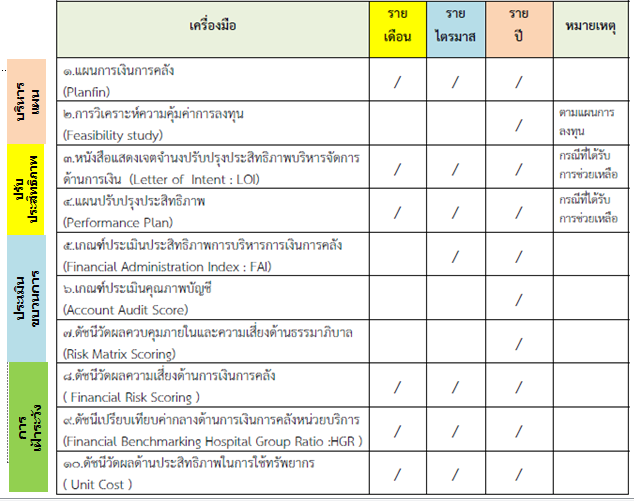 